1. Comunicazioni della f.i.g.c.	39852. Comunicazioni della lega nazionale dilettanti	39852.1 Comunicati Ufficiali L.N.D.	39852.2 Circolari Ufficiali L.N.D.	39853. Comunicazioni del Comitato Regionale Lombardia	39853.1 Consiglio Direttivo	39853.2 Segreteria	39853.2.1 RIUNIONI ANNUALI CON SOCIETA’ E PREMIAZIONI DELEGAZIONI PROVINCIALI	39853.2.2 GARA DI SPAREGGIO retrocessione PRIMA CATEGORIA GIRONE E	39863.2.3 MODIFICA DATE GARE PLAY OFF SECONDA CATEGORIA	39873.2.4 finale coppa lombardia promozione	39913.2.5 finale coppa lombardia prIMA CATEGORIA	39913.2.6 finale coppa lombardia SECONDA CATEGORIA	39913.2.7 finale coppa lombardia juniores regionale under 19 a	39913.2.8 finale coppa lombardia juniores regionale under 19 b	39923.2.9 finale coppa lombardia juniores PROVINCIALE under 19	39923.2.10 Programma gare play OFF SECONDA CATEGORIA	39893.2.11 Svincoli per inattivita’ art.109 dilettanti	39923.2.12 CALCIATORI “GIOVANI” TESSERATI PER SOCIETA’ ASSOCIATE ALLA L.N.D. AUTORIZZAZIONE EX ART. 34 COMMA 3 DELLE N.O.I.F.	39923.2.13  Approvazione Tornei – LND	39923.2.13 ABBREVIAZIONE DEI TERMINI PROCEDURALI	39933.2.14 Criteri di ripartizione degli incassi per gare PLAY OFF di sola andata	39933.3 Campionato FEmminile	39943.3. FINALE COPPA ITALIA ECCELLENZA FEMMINILE	39943.4 Campionato Calcio a cinque	39953.4.1 PLAY OFF SERIE C2 – 2^ TURNO	39953.4.2 FINALE REGIONALE COPPA LOMBARDIA UNDER 17 MASCHILE	39953.4.3.FINALE REGIONALE COPPA LOMBARDIA UNDER 15	39963.5 Campionato PARALIMPICO 1°LIVELLO, 2°LIVELLO, 3°LIVELLO	39963.5.1 Pubblicazione COMUNICATO UFFICIALE	39964. Comunicazioni per l’attività del Settore Giovanile Scolastico del C.R.L.	39964.1 Attività S.G.S. di competenza L.N.D.	39964.1.1 SEMIfinalI ALLIEVI REGIONALI UNDER 18	39964.1.2 finalI TITOLO REGIONALE	39974.1.1 CONVOCAZIONE PER GARA DI SELEZIONE – CATEGORIA UNDER 18	39984.1.1 APPROVAZIONE Tornei – Settore Giovanile Scolastico	39994.2 Attività di competenza s.g.s.	40004.2.1 Pubblicazione circolare UFFICIALE	40004.2.2 INCONTRI INFORMATIVI SCUOLE CALCIO ÉLITE	40005. Notizie su Attività Agonistica	40016. Delibere della Corte Sportiva di Appello Territoriale	4050Nessuna Comunicazione	4050Nessuna Comunicazione	40507. Rettifiche	40508. Legenda	4051Legenda Simboli Giustizia Sportiva	40511. Comunicazioni della f.i.g.c. Nessuna comunicazione2. Comunicazioni della lega nazionale dilettanti 2.1 Comunicati Ufficiali L.N.D.Nessuna comunicazione2.2 Circolari Ufficiali L.N.D.Con il presente comunicato si pubblicano di seguito, con collegamento ipertestuale presente nel corrispondente file Word:CIRCOLARE n. 22: “Decisione Tribunale Nazionale Antidoping” CIRCOLARE n. 23: “Decisione Tribunale Nazionale Antidoping” CIRCOLARE n. 24: “Art. 94 ter NOIF”3. Comunicazioni del Comitato Regionale Lombardia3.1 Consiglio DirettivoNessuna comunicazione3.2 Segreteria3.2.1 RIUNIONI ANNUALI CON SOCIETA’ E PREMIAZIONI DELEGAZIONI PROVINCIALIDi seguito si pubblica il calendario delle riunioni annuali con Società e premiazioni delle Delegazioni Provinciali:3.2.2 GARA DI SPAREGGIO retrocessione PRIMA CATEGORIA GIRONE EDi seguito si pubblica la gara di spareggio retrocessione PRIMA CATEGORIA girone E:		*modificheA.S.D. LA TORRE – F.C.D. GRASSOBBIOdomenica 22 maggio 2022 ore 18.00 – Centro Sportivo Com., Via Alessandro Volta – 24069 Trescore BalnearioSi rammenta che in caso di parità al termine della gara verranno effettuati 2 tempi supplementari di 15 minuti cadauno e persistendo parità i calci di rigore nel rispetto delle norme vigenti.Per effetto della gara di spareggio retrocessione, il turno di PLAY OUT del solo girone E di Prima Categoria varia come segue:Gara di Andatadomenica 29 maggio ore 16.00 Gara di Ritornodomenica 05 giugno ore 16.003.2.3 MODIFICA DATE GARE PLAY OFF SECONDA CATEGORIADi seguito si pubblicano le date modificate dei Play Off di Seconda Categoria:			*modifiche1° TURNO:	domenica 22 maggio 20222° TURNO:	domenica 29 maggio 20223° TURNO:	1° giornata giovedì 02 giugno 2022			2° giornata mercoledì 08 giugno 2022		3° giornata domenica 12 giugno 20223.2.4 PROMOZIONE Di seguito si pubblica programma gare del 2°Turno PLAY OFF:GIRONE  A                                                                          DATA    ORA                                                                       MORAZZONE                 CASTELLO CITTA DI CANTU   C.S.COMUNALE (E.A)            22/05/22 16:00  2A MORAZZONE                       V.LE EUROPA 42                   GIRONE  B                                                                          DATA    ORA                                                                       ALTABRIANZA TAVERNERIO A. ARCELLASCO CITTA DI ERBA  CAMPO SPORTIVO COMUNALE N.1   21/05/22 20:00  2A CANZO                           VIA STOPPANI 16                  GIRONE  C                                                                          DATA    ORA                                                                       U.S.CALCIO SAN PELLEGRINO COLOGNESE                 C.S.COMUNALE"A.QUARENGHI"(E.A 21/05/22 16:00  2A SAN PELLEGRINO TERME            VIA BELOTTIGIRONE  D                                                                          DATA    ORA                                                                       REZZATO CALCIO DOR        LA SPORTIVA OME           COMUNALE N.1                  21/05/22 16:00  2A REZZATO                         VIA MILANOGIRONE  E                                                                          DATA    ORA                                                                       CLUB MILANESE             TRIBIANO                  COMUNALE "G.P.SQUERI" (E.A)   21/05/22 19:00  2A SAN DONATO MILANESE             VIA MARITANO                     GIRONE  F                                                                          DATA    ORA                                                                       VIRTUS BINASCO A.S.D.     ASSAGO A.S.D.             C.S.COMUNALE "GIAMPIERO PAZZI 21/05/22 16:00  2A BINASCO                         VIA NERUDA STRADA PER NOVIGLIOREGOLAMENTO PLAY-OFF e PLAY-OUT per LND: Stralcio ALLEGATO del C.U. n°55 del 17-03-2022Al termine delle gare del primo turno e secondo turno, in caso di parità di punteggio, verrà considerata vincente la squadra con una migliore posizione di classifica al termine del campionato 2021/2022.3.2.5 PRIMA CATEGORIA Di seguito si pubblica programma gare dei PLAY OFF:1°Turno – GARA UNICAGIRONE  A                                                                          DATA    ORA                                                                       CALCIO BOSTO              PRO AZZURRA MOZZATE       C.S. "G.BORGHI"(E A.) .       22/05/22 16:00  1A VARESE LOC.CAPOLAGO             VIA T.TASSO LOC. CAPOLAGOVALCERESIO A. AUDAX       NUOVA FIAMME ORO FERNO    C.S.COMUNALE                  22/05/22 16:00  1A ARCISATE                        VIA GIACOMINI,14GIRONE  B                                                                          DATA    ORA                                                                       MONNET XENIA SPORT        GUANZATESE                C.S.COMUNALE MARIANO N.1 (E.A 21/05/22 21:15  1A MARIANO COMENSE                 VIA PER CABIATE                  ROVELLASCA 1910 VICTOR B. LUISAGO PORTICHETTO       C.S.COMUNALE (E.A)            22/05/22 16:00  1A CARONNO PERTUSELLA              CORSO DELLA VITTORIAGIRONE  C                                                                          DATA    ORA                                                                       ARS ROVAGNATE             BELLAGINA A.D.            C.S.COMUNALE STADIO IDEALITA' 22/05/22 16:00  1A LA VALLETTA BRIANZA             VIA STATALE BRIANTEA 29GIRONE  D                                                                          DATA    ORA                                                                       LA DOMINANTE              SESTO 2012                C.S. "LA DOMINANTE" CAMPO N.1 22/05/22 16:00  1A MONZA                           VIA RAMAZZOTTI 19MISSAGLIA MARESSO         FOOTBALL LEON SSDARL      C.S. COMUNALE CAMPO N.1 (E.A) 22/05/22 20:00  1A MISSAGLIA                       VIA G. BERETTA 2                 GIRONE  F                                                                          DATA    ORA                                                                       CASTREZZATO               SOVERE CALCIO             C.S."RENATO COSSANDI"-CAMPO 1 22/05/22 16:00  1A CASTREZZATO                     VIA CHIARI 7GIRONE  H                                                                          DATA    ORA                                                                       GONZAGA                   PORTO 2005                CAMPO SPORTIVO COMUNALE N.1   22/05/22 16:00  1A GONZAGA                         VIA P.TOGLIATTISERENISSIMA 1918          PRALBOINO                 C.S.COMUNALE "A.NUVOLARI"     22/05/22 16:00  1A RONCOFERRARO                    VIA COSTA 4GIRONE  I                                                                          DATA    ORA                                                                       ORIESE                    OFFANENGO A.S.D.          COMUNALE                      22/05/22 16:00  1A ORIO LITTA                      VIALE GORIZIAS.BIAGIO                  MONTANASO LOMBARDO        C.S. COMUNALE "EDWARD BREDA"  22/05/22 16:00  1A CODOGNO                         VIA DUCA D'AOSTAGIRONE  L                                                                          DATA    ORA                                                                       FORNOVO S.GIOVANNI        POZZUOLO CALCIO           CENTRO SPORTIVO COMUNALE N. 1 22/05/22 16:00  1A FORNOVO SAN GIOVANNI            VIA DON ARTURO BIETTI, 39ORATORIO CALVENZANO       OLIMPIC TREZZANESE        C.S.COMUNALE                  22/05/22 16:00  1A CALVENZANO                      VIA DEI TIGLI SNCGIRONE  P                                                                          DATA    ORA                                                                       ACCADEMIA BMV             OSSONA A.S.D.             C.S.COMUNALE N.1              22/05/22 16:00  1A VANZAGHELLO                     VIA DELLE AZALEE, SNCTICINIA ROBECCHETTO       OSSONA A.S.D.             C.S.COMUNALE-(E.A)            22/05/22 16:00  1A ROBECCHETTO CON INDUNO          VIA UGO FOSCOLO, SNC2°Turno – GARA UNICAGIRONE  E                                                                          DATA    ORA                                                                       AURORA SERIATE 1967       PALADINA                  C.S. COMUNALE "INNOCENTI"     25/05/22 20:30  2A SERIATE                         VIA DECO' E CANETTA 66GIRONE  O                                                                          DATA    ORA                                                                       FRIGIROLA 1952            VIGEVANO CALCIO 1921      C.S.COM. "FRIGIROLA"          22/05/22 18:30  2A PAVIA                           VIA SCARENZIO 4                  REGOLAMENTO PLAY-OFF e PLAY-OUT per LND: Stralcio ALLEGATO del C.U. n°55 del 17-03-2022Al termine delle gare del primo turno e secondo turno, in caso di parità di punteggio, verrà considerata vincente la squadra con una migliore posizione di classifica al termine del campionato 2021/2022.Di seguito si pubblica programma gare dei PLAY OUT:GIRONE  A                                                                          DATA    ORA                                                                       CANTELLO BELFORTESE       FALOPPIESE RONAGO         COMUNALE                      22/05/22 16:00  1A CANTELLO                        VIA S.RITA DA CASCIA N.1FALOPPIESE RONAGO         CANTELLO BELFORTESE       CENTRO SPORTIVO COMUNALE      29/05/22 16:00  1R RONAGO                          VIA ASILO 17GIRONE  B                                                                          DATA    ORA                                                                       MONTESOLARO               SALUS ET VIRTUS TURATE    CENTRO SPORTIVO PARROCCHIALE  22/05/22 16:00  1A FRAZ.MONTESOLARO                VIA ALLE MUSELLE, 1SALUS ET VIRTUS TURATE    MONTESOLARO               C.S.COMUNALE (E.A)            29/05/22 16:00  1R TURATE                          VIA MILANO N.19GIRONE  C                                                                          DATA    ORA                                                                       BERBENNO A.S.D.           CHIAVENNESE U.S.          C.S. COMUNALE                 22/05/22 16:00  1A BERBENNO DI  VALTELLINA         VIA SOTTO LE VIGNE- SAN PIETROCHIAVENNESE U.S.          BERBENNO A.S.D.           CAMPO COMUNALE "CHIAVENNA 1"  29/05/22 16:00  1R CHIAVENNA                       VIA FALCONE-BORSELLINO, 1GIRONE  D                                                                          DATA    ORA                                                                       POLISPORTIVA CGB SSDRL    PRO LISSONE               PARROCCHIALE "PAOLO VI"       22/05/22 16:00  1A BRUGHERIO                       VIA DANIELE MANIN,73PRO LISSONE               POLISPORTIVA CGB SSDRL    C.S.COMUNALE "LUIGINO BRUGOLA 29/05/22 16:00  1R LISSONE                         VIA DANTE ALIGHIERI 30GIRONE  F                                                                          DATA    ORA                                                                       COLOGNE CALCIO            SAN PANCRAZIO CALCIO      CAMPO SPORTIVO COMUNALE N.1   22/05/22 16:00  1A COLOGNE                         VIA B.CROCESAN PANCRAZIO CALCIO      COLOGNE CALCIO            C.S.COMUN."SAN PANCRAZIO"-E.A 29/05/22 16:00  1R PALAZZOLO S/OGLIO S.PANCRAZIO   VIA XXV APRILE, 10GIRONE  H                                                                          DATA    ORA                                                                       TORRAZZO MALAGNINO DIGI2  NUOVA A.C. CURTATONE      C.S.COMUNALE                  22/05/22 16:00  1A MALAGNINO                       VIA MONTEVERDI SNCNUOVA A.C. CURTATONE      TORRAZZO MALAGNINO DIGI2  C.S.COM. "L.MARTINELLI" N.1   29/05/22 16:00  1R CURTATONE FRAZ.EREMO            VIA PARRI 1GIRONE  I                                                                          DATA    ORA                                                                       CHIGNOLESE                CHIEVE A.S.D.             C.S.COM. "PAOLO FERRARI"      22/05/22 16:00  1A CHIGNOLO PO                     VIA MARCONI 1CHIEVE A.S.D.             CHIGNOLESE                COMUNALE                      29/05/22 16:00  1R CHIEVE                          VIA DEL GUADOGIRONE  L                                                                          DATA    ORA                                                                       SPORTING VALENTINOMAZZOLA BUSNAGO                   COMUNALE "STADIO"             22/05/22 16:30  1A INZAGO                          VIA BOCCACCIO 10                 BUSNAGO                   SPORTING VALENTINOMAZZOLA C.S. COMUNALE                 29/05/22 16:00  1R BUSNAGO                         VIA PIAVE  4GIRONE  N                                                                          DATA    ORA                                                                       PRO NOVATE                BARBAIANA                 COMUNALE "V.TORRIANI" N.1     22/05/22 16:00  1A NOVATE MILANESE                 VIA V. TORRIANI 6BARBAIANA                 PRO NOVATE                CENTRO SPORTIVO COMUNALE N.1  29/05/22 16:00  1R LAINATE                         VIA DON LUIGI RADICE, SNCGIRONE  O                                                                          DATA    ORA                                                                       MORTARA                   CAVESE                    STADIO COMUNALE               22/05/22 16:00  1A MORTARA                         VIALE TRENTO 16/18CAVESE                    MORTARA                   C.S.COM."PAOLINO TACCONI"     29/05/22 16:00  1R CAVA MANARA                     VIA F.CAVALLOTTIREGOLAMENTO PLAY-OFF e PLAY-OUT per LND e SGS: Stralcio ALLEGATO del C.U. n°55 del 17-03-2022In caso di parità di punteggio dopo lo svolgimento degli incontri predetti, per determinare la squadra vincente si terrà conto della differenza reti; in caso di ulteriore parità, ai fini della salvezza o della retrocessione sarà determinante la migliore posizione di classifica conseguita dalle società interessate al termine del Campionato 2021/2022.3.2.6 completamento Programma gare play OFF SECONDA CATEGORIA primo turnoDi seguito si pubblica COMPLETAMENTO del programma gare primo turno:GIRONE  G                                                                          DATA    ORA                                                                       SIRMIONE CALCIO ROVIZZA   CALCINATO                 C.S. COMUNALE N.2 (E.A.)      22/05/22 16:00  1A SIRMIONE                        VIA LEONARDO DA VINCIGIRONE  H                                                                          DATA    ORA                                                                       ARDISCI E MASLIANICO 1902 ALTO LARIO CALCIO         C.S.COMUNALE RUSSOLILLO       22/05/22 16:00  1A COMO LOC. LAZZAGO               VIA BONIFACIO DA MODENA 14CACCIATORI DELLE ALPI     PRO OLGIATE 1971          CENTRO SPORTIVO COMUNALE N.2  22/05/22 16:00  1A SAN FERMO D/BATTAGLIA MORNAGO   VIA LANCINI LOCALITA' MORNAGOGIRONE  I                                                                          DATA    ORA                                                                       ITALA                     NOVEDRATE                 C.S.COMUNALE N.1              22/05/22 16:00  1A LURATE CACCIVIO                 VIA L.DA VINCI 25ORATORIO MERONE           CASSINA RIZZARDI          CENTRO SPORTIVO COMUNALE      22/05/22 16:00  1A MERONE                          VIA GIOVANNI XXIII°GIRONE  T                                                                          DATA    ORA                                                                       ZIBIDO S.GIACOMO          REAL TREZZANO             C.S.COMUNALE (E.A)            22/05/22 16:00  1A ZIBIDO SAN GIACOMO              VIA LENIN 3/ANG RISORGIMENTOREGOLAMENTO PLAY-OFF e PLAY-OUT per LND: Stralcio ALLEGATO del C.U. n°55 del 17-03-2022Al termine delle gare del primo turno e secondo turno, in caso di parità di punteggio, verrà considerata vincente la squadra con una migliore posizione di classifica al termine del campionato 2021/2022.3.2.7 SECONDA CATEGORIADi seguito si pubblica programma gare dei PLAY-OFF dopo i risultati del 1°Turno:GIRONE  J                                                                          DATA    ORA                                                                       VAILATE A.S.D.            PIANENGHESE               COMUNALE                      22/05/22 16:00  2A VAILATE                         VIA ROMAGIRONE  M                                                                          DATA    ORA                                                                       CIVATE                    VERCURAGO                 C.S.COMUNALE CIVATE           22/05/22 16:00  2A CIVATE                          VIA DEL PONTE 25GIRONE  N                                                                          DATA    ORA                                                                       CISTELLUM 2016            GORLA MINORE              C.S.P.USLENGHI-L.CASTIGLIONI  22/05/22 16:00  2A LOCATE VARESINO                 VIA MADONNETTA SNCGIRONE  O                                                                          DATA    ORA                                                                       BOFFALORELLO SSD ARL      BUSCATE                   C.S.COMUNALE "UMBERTO RE" N.1 22/05/22 16:00  2A BOFFALORA SOPRA TICINO          VIA GIULINI S.N.C.GIRONE  U                                                                          DATA    ORA                                                                       ROGOREDO 1984 A.S.D.      FATIMATRACCIA             CENTRO SPORTIVO EX REDAELLI   22/05/22 16:00  2A MILANO                          VIA PIZZOLPASSO,25GIRONE ZZ                                                                          DATA    ORA                                                                       ARDENNO BUGLIO            DUBINO                    C.S.COMUNALE "ARDENNO"        22/05/22 16:00  2A ARDENNO                         VIA BREGATTA SNCREGOLAMENTO PLAY-OFF e PLAY-OUT per LND: Stralcio ALLEGATO del C.U. n°55 del 17-03-2022Al termine delle gare del primo turno e secondo turno, in caso di parità di punteggio, verrà considerata vincente la squadra con una migliore posizione di classifica al termine del campionato 2021/2022.3.2.8 FASE FINALE JUNIORES REGIONALE UNDER 19 ADi seguito si pubblica programma gare delle SEMIFINALI:GIRONE SF                                                                          DATA    ORA                                                                       CALVAIRATE                ACCADEMIAPAVESE S.GENESIO C.S."CALVAIRATE-(E.A.)        21/05/22 20:30  1A MILANO                          VIA VISMARA, 3 (IN DEROGA)       ACCADEMIAPAVESE S.GENESIO CALVAIRATE                COM.N.1-CARLO-DAVIDE-GIAMPIER 28/05/22 16:00  1R SANT'ALESSIO CON VIALONE        VIA VIALONE SNCTREVIGLIESE A.S.D.        ROZZANO CALCIO SRL SSD    C.S. COMUNALE (E.A)           21/05/22 20:30  1A CAPRIATE SAN GERVASIO           VIA PER GRIGNANO,24              ROZZANO CALCIO SRL SSD    TREVIGLIESE A.S.D.        C.S.COMUNALE "USSA" (E.A)     28/05/22 16:00  1R ROZZANO                         VIA COOPERAZIONE SNCREGOLAMENTO PLAY-OFF e PLAY-OUT per LND e SGS: Stralcio ALLEGATO del C.U. n°55 del 17-03-2022Al termine delle gare di ritorno, sarà dichiarata vincente la squadra che nei due incontri avrà ottenuto il maggior numero di reti nel corso delle due gare.Qualora risultasse parità nelle reti segnate, sarà dichiarata vincente la squadra che avrà segnato il maggior numero di reti in trasferta; ove persista il risultato di parità, per determinare la vincente, si darà luogo alla effettuazione di 2 tempi supplementari di 15’ ciascuno e, in caso di ulteriore parità, l’Arbitro procederà a fare eseguire i tiri  di rigore secondo le modalità previste dalla Regola 7 del “Regolamento del Giuoco del Calcio e Decisioni Ufficiali”. 3.2.9 finale coppa lombardia promozioneIl Comitato Regionale Lombardia esprime il proprio plauso alla contendente società S.D.C. Colicoderviese, nonché alla società U.S.D. Soncinese che si è aggiudicata la Coppa Lombardia di Categoria. Si ringrazia sentitamente la società A.S.D. Real Meda C.F. per la preziosa collaborazione.3.2.10 finale coppa lombardia prIMA CATEGORIAIl Comitato Regionale Lombardia esprime il proprio plauso alla contendente società Fornovo S. Giovanni, nonché alla società Galbiate 1974 che si è aggiudicata la Coppa Lombardia di Categoria. Si ringrazia sentitamente la società U.S. A. Casati Calcio Arcore per la preziosa collaborazione.3.2.11 finale coppa lombardia SECONDA CATEGORIAIl Comitato Regionale Lombardia esprime il proprio plauso alla contendente società A.S.D. Gandinese 2015, nonché alla società U.S. Orione che si è aggiudicata la Coppa Lombardia di Categoria. Si ringrazia sentitamente la società U.S.D. Caravaggio Srl per la preziosa collaborazione.3.2.12 finale coppa lombardia juniores regionale under 19 aIl Comitato Regionale Lombardia esprime il proprio plauso alla contendente società U.S.D. Cisanese, nonché alla società A.S.D. Calvairate che si è aggiudicata la Coppa Lombardia di Categoria. Si ringrazia sentitamente la società G.S.D. Concorezzese per la preziosa collaborazione.3.2.13 finale coppa lombardia juniores regionale under 19 bIl Comitato Regionale Lombardia esprime il proprio plauso alla contendente società A.C. Football Leon, nonché alla società S.S.D. Città di Vigevano Srl che si è aggiudicata la Coppa Lombardia di Categoria. Si ringrazia sentitamente la società G.S. Assago A.S.D. per la preziosa collaborazione.3.2.14 finale coppa lombardia juniores PROVINCIALE under 19 Il Comitato Regionale Lombardia esprime il proprio plauso alla contendente società A.S.D Altabrianza Tavernerio, nonché alla società S.S. Franco Scarioni 1925 che si è aggiudicata la Coppa Lombardia di Categoria. Si ringrazia sentitamente la società A.S.D. Vis Nova Giussano per la preziosa collaborazione.3.2.15 Svincoli per inattivita’ art.109 dilettantiSVINCOLI PER INATTIVITA’ – ACCOLTISVINCOLI PER INATTIVITA’ – RESPINTIMANCA RICEVUTA DELLA RACCOMANDATA INVIATA ALLA SOCIETA’3.2.16 CALCIATORI “GIOVANI” TESSERATI PER SOCIETA’ ASSOCIATE ALLA L.N.D. AUTORIZZAZIONE EX ART. 34 COMMA 3 DELLE N.O.I.F.Vista la documentazione prodotta dalle Società interessate, ai sensi dell’art. 34, comma 3, delle N.O.I.F., è stata concessa deroga ai seguenti calciatori/calciatrici “giovani” tesserati: 3.2.17 Approvazione Tornei – LNDSi comunica l’avvenuta APPROVAZIONE dei seguenti tornei:3.2.18 ABBREVIAZIONE DEI TERMINI PROCEDURALI Si ricorda alle Società che i Comunicati Ufficiali F.I.G.C. inerenti l’abbreviazione dei termini per i procedimenti dinanzi agli Organi di Giustizia Sportiva sono i seguenti:C.U.N.161/A F.I.G.C.: Abbreviazione dei termini procedurali dinanzi agli Organi di Giustizia Sportiva per le gare di Play – Off e Play – Out dei Campionati Regionali, Provinciali e Distrettuali di Calcio a 11 e di Calcio a 5 – Maschili e Femminili della L.N.D. S.S. 2021- 2022C.U.N. 163/A F.I.G.C.: Abbreviazione dei termini procedurali dinanzi agli Organi di Giustizia Sportiva per le Fasi Finali dei Campionati Regionali Allievi e Giovanissimi Dilettanti S.S. 2021-2022.Si ricorda alle Società interessate dalle fasi finali dei campionati regionali di categoria Juniores Regionale Under 19, che al fine dei ricorsi/reclami vigono le disposizioni di abbreviazione dei termini di cui al Comunicato Ufficiale FIGC  n. 160/A del 03.02.2022. 3.2.19 Criteri di ripartizione degli incassi per gare PLAY OFF di sola andataSi riporta la vigente normativa relativa alla ripartizione degli incassi per le gare PLAY OFF di sola andata.Gli incassi delle gare play off di sola andata devono essere suddivisi tra le due Società partecipanti alla gara secondo i criteri di ripartizione sotto indicati e come da modello allegato.L’incasso lordo, detratti gli oneri fiscali nonché le spese di organizzazione complessivamente quantificate a titolo forfettario nella misura del 10%, sarà suddiviso al 50% tra le due società al termine della gara ed immediatamente liquidato alla società ospitata a cura della società ospitante.La Società ospitante, entro cinque giorni dalla disputa della gara, dovrà rimettere al Comitato Regionale il predetto documento allegato, debitamente compilato dalle società e comprovante l’avvenuta liquidazione della somma di competenza.Non è consentito stabilire l’ingresso gratuito, salvo intervenuti accordi tra le due Società interessate che dovranno essere comunicati al Comitato Regionale almeno tre giorni prima della data della gara.Le spese arbitrali delle gare di play off verranno addebitate direttamente a carico delle Società interessate ripartendole in parti uguali tra le due contendenti. Variazione Gare l.n.d. Nessuna comunicazione3.3 Campionato FEmminile3.3.1 FINALE COPPA ITALIA ECCELLENZA FEMMINILEDi seguito si comunica il programma gara della finale di Coppa Italia Eccellenza:						Pol. D. Monterosso – F.C. Lumezzane VGZ Asddomenica 22 maggio 2022 ore 18.00 – Com. Facchetti campo 1-E.A., Via Delle Galose SNC – 24055 Cologno Al SerioSi rammenta che in caso di parità al termine della gara verranno effettuati 2 tempi supplementari di 15 minuti cadauno e persistendo parità i calci di rigore nel rispetto delle norme vigenti.3.3.2. play off PROMOZIONE FEMMINILEDi seguito si pubblica programma gare del 3°Turno PLAY OFF:GIRONE SF                                                                          DATA    ORA                                                                       CUS BICOCCA SRL SSD       CITTA DI BRUGHERIO        C.S.COM. "G.MAURO" (E.A.)     22/05/22 19:30  1A MILANO                          VIA USSI 18CITTA DI BRUGHERIO        CUS BICOCCA SRL SSD       CENTRO SPORT.COMUNALE N.1     29/05/22 16:00  1R BRUGHERIO                       VIA S.GIOVANNI BOSCOREGOLAMENTO PLAY-OFF e PLAY-OUT per LND e SGS: Stralcio ALLEGATO del C.U. n°55 del 17-03-2022Al termine delle gare di ritorno, in caso di parità di punteggio, per determinare la vincente si darà luogo alla effettuazione di 2 tempi supplementari di 15’ ciascuno e, ove persista il risultato di parità, verranno tirati i calci di rigore in base alle norme vigenti.3.3.3. COPPA LOMBARDIA PROMOZIONE FEMMINILEDi seguito si pubblica programma gare della seconda semifinale:GIRONE SF                                                                          DATA    ORA                                                                       CITTA DI VARESE           RIOZZESE                  STADIO "OSSOLA"               22/05/22 16:00  1A VARESE MASNAGO                  VIA MANINRIOZZESE                  CITTA DI VARESE           CENTRO SPORTIVO COMUNALE      29/05/22 16:00  1R CERRO AL LAMBRO FRAZ. RIOZZO    VIA IV NOVEMBREREGOLAMENTO: Stralcio C.U. n°6 del 5-08-2021Modalità tecniche per - GARA ANDATA e RITORNOIn caso di parità quella che avrà segnato il maggior numero di reti. Qualora risultasse parità nelle reti segnate, sarà dichiarata vincente la squadra che avrà segnato il maggior numero di reti in trasferta; verificandosi ulteriore parità l’arbitro procederà all’effettuazione dei TIRI di RIGORE secondo le vigenti modalità SENZA L’EFFETTUAZIONE DEI TEMPI SUPPLEMENTARI.Variazione Gare calcio femminile Nessuna comunicazione3.4 Campionato Calcio a cinque3.4.1 PLAY OFF SERIE C2 – 2^ TURNOGIRONE 05MASTER TEAM              BOCCONI SPORT TEAM        PALESTRA I.T.C. GADDA  POLIV.  20/05/22 21:45  1A GALLARATE                       VIA ARTURO TOSCANINI S.N.C.GIRONE 06NEW VIDI TEAM             FUTSAL VARESE             PALESTRA"DONATI"DE CONTI      20/05/22 21:30  1A CREMA                           VIA TOFFETTILa gara unica verrà disputata in casa della squadra meglio piazzata nel Campionato.Le gare si svolgeranno con la durata di n. 2 tempi da 30 (trenta) minuti ciascuno. Al termine della gara sarà dichiarata vincente la squadra che avrà realizzato il maggior numero di reti durante il confronto; In caso di parità al termine dei tempi regolamentari; verranno disputati due tempi supplementari di 5’ ciascuno, ove persistesse il risultato di parità risulterà vincente la squadra che nel Campionato avrà conseguito il miglior piazzamento in classifica.TERZO TURNO (CAMPO NEUTRO):  27.05.2022  ORE 21,00Le due squadre vincenti il secondo turno si incontreranno fra di loro in gara di solo andata, determinando la squadra che sarà ammessa a completamento nell’Organico della Serie C1 per la Stagione Sportiva 2022/2023. Le gare si svolgeranno con la durata di n. 2 tempi da 30 (trenta) minuti ciascuno.Al termine della gara unica sarà dichiarata vincente la squadra che avrà realizzato il maggior numero di reti durante il confronto; in caso di parità al termine dei tempi regolamentari verranno disputati due tempi supplementari di 5’ ciascuno, ove persistesse il risultato di parità si procederà all’esecuzione dei calci di rigore nel rispetto delle norme vigenti.Per tutti i turni di Play-off le date sono da ritenersi indicative, in quanto in fase di programmazione gare verranno presi in considerazione l’impianto di gioco, il giorno e l’ora indicati dalla Società ospitante all’atto dell’iscrizione al campionato o successivamente modificati e pubblicati sul C.U. Diversamente, le due Società dovranno accordarsi e inviare la necessaria modulistica timbrata e firmata all’Ufficio Calcio a 5, facendo salva la regolarità della manifestazione.La squadra vincente il terzo turno sarà ammessa nel Campionato di Serie C1 per la Stagione Sportiva 2022/2023. 3.4.2 FINALE REGIONALE COPPA LOMBARDIA UNDER 17 MASCHILE   Preso atto dei risultati sin qui acquisiti, si rende noto che domenica 22 maggio 2022 alle ore 17.30 presso Centro sportivo Comunale – Bulciago (LC) Via Don Guanella 8  si disputerà la gara: A.S.D. LECCO CALCIO A 5  – A.S.D. SELECAO LIBERTAS CALCETTONella gara di finale in caso di parità di punteggio al termine dei tempi regolamentari verranno disputati due tempi supplementari di 5’ ciascuno; persistendo la parità saranno effettuati i tiri di rigore secondo le norme vigenti. 3.4.3.FINALE REGIONALE COPPA LOMBARDIA UNDER 15    Preso atto dei risultati sin qui acquisiti, si rende noto che domenica 22 maggio 2022 alle ore 15.30 presso Centro sportivo Comunale – Bulciago (LC) Via Don Guanella 8  si disputerà la gara: ALBINOGANDINO S.S.D. SRL  – S.S.D. SAN CARLO SPORT S.R.L.Nella gara di finale in caso di parità di punteggio al termine dei tempi regolamentari verranno disputati due tempi supplementari di 5’ ciascuno; persistendo la parità saranno effettuati i tiri di rigore secondo le norme vigenti. Variazione Gare calcio a 5 Nessuna comunicazione3.5 Campionato PARALIMPICO 1°LIVELLO, 2°LIVELLO, 3°LIVELLO  3.5.1 Pubblicazione COMUNICATO UFFICIALESi pubblica nella sezione “ GIUSTIZIA SPORTIVA” del presente C.U. quanto di competenza dell’attività sperimentale dei CAMPIONATI DCPS – LOMBARDIA. 4. Comunicazioni per l’attività del Settore Giovanile Scolastico del C.R.L.4.1 Attività S.G.S. di competenza L.N.D.4.1.1 SEMIfinalI ALLIEVI REGIONALI UNDER 18Di seguito si pubblica il programma gare delle seguenti semifinali di categoria:			*modifiche		U.S.D. MARIANO CALCIO – A.S.D. SANT’ANGELO sabato 21 maggio 2022 ore 20.00 -  Com- “G. Brera” campo 1, Via Giovanni XXIII 6, - 20016 PeroSSDARL VARESINA SPORT C.V. – A.D. CALCIO MARIO RIGAMONTI sabato 21 maggio 2022 ore 16.00 -  C.S. Comunale n. 1, Via Don Canini 11 – 24061 Albano Sant’AlessandroIn caso di parità di punteggio l’arbitro procederà direttamente a far eseguire i calci di rigore secondo le modalità previste dalla Regola 7 del “Regolamento del Giuoco del Calcio e Decisioni Ufficiali”. 4.1.2 finalI TITOLO REGIONALE Di seguito si pubblica il programma delle finali valevoli per il titolo regionale delle seguenti categorie:ALLIEVI REGIONALI UNDER 17 ELITE						SSDSRL VIRTUSCISERANOBERGAMO1909 - A.S.D. VIS NOVA GIUSSANO domenica 22 maggio 2022 ore 18.00 -  Com. “S. Missaglia”- E.A., Via Archimede 2, - 20041 Agrate BrianzaSi rammenta che in caso di parità al termine della gara verranno effettuati 2 tempi supplementari di 15 minuti cadauno e persistendo parità i calci di rigore nel rispetto delle norme vigenti.GIOVANISSIMI REGIONALI UNDER 15 ELITEA.S.D. ACCADEMIAPAVESE S.GENESIO - ALCIONE MILANO SSD A RL domenica 22 maggio 2022 ore 16.00 -  Com. “S. Missaglia”- E.A., Via Archimede 2, - 20041 Agrate BrianzaSi rammenta che in caso di parità al termine della gara verranno effettuati 2 tempi supplementari di 10 minuti cadauno e persistendo parità i calci di rigore nel rispetto delle norme vigenti.Si comunica che per entrambe le gare di finale è prevista la Terna Arbitrale.3.3.2. COPPA LOMBARDIA ALLIEVI REGIONALI UNDER 16Di seguito si pubblica programma gare degli OTTAVI di FINALE:GIRONE OT                                                                           DATA    ORA                                                                ALCIONE MILANO SSD A RL   UESSE SARNICO 1908        "KENNEDY-ALCIONE"(E.A)        22/05/22 10:00  1A MILANO                          VIA OLIVIERI 13AUSONIA 1931              PONTE SAN PIETRO SSDARL   C.S.AUSONIA 1931(E.A)         22/05/22 10:00  1A MILANO                          VIA BONFADINI 18 ANG. VARSAVIACALCIO BRUSAPORTO         VISCONTINI                C.S.COMUNALE N.2 (E.A)        22/05/22 10:00  1A ALBANO SANT'ALESSANDRO          VIA DON CANINI,54LOMBARDIA 1 S.R.L.S.D.    VILLA                     C.S.COMUNALE "VITT.POZZO"-E.A 22/05/22 10:00  1A MILANO                          VIA POZZOBONELLI 4MASSERONI MARCHESE SRL    CASTELLANZESE 1921        C.S."G.CATOZZI"-ERBA ARTIF.   22/05/22 11:15  1A MILANO                          VIA MADRUZZO 3                   SOLBIATESE CALCIO 1911    BRENO                     C.S.COMUNALE F.CHINETTI N.1   22/05/22 10:00  1A SOLBIATE ARNO                   VIA PER OGGIONA,1VILLA VALLE SSDARL        CISANESE                  C.S.COMUNALE (E.A.)           22/05/22 10:00  1A VILLA D'ALME'                   VIA RONCO BASSO, 5VIRTUSCISERANOBERGAMO1909 ALDINI S.S.D.AR.L.        COMUNALE "C.P.PIGNA"          22/05/22 10:00  1A ALZANO LOMBARDO                 VIA EUROPA 50REGOLAMENTO PLAY-OFF e PLAY-OUT per LND e SGS: Stralcio ALLEGATO del C.U. n°55 del 17-03-2022A conclusione della gara, in caso di parità viene considerata vincente la squadra in migliore posizione di classifica al termine del Campionato (NON si disputano i tempi supplementari e/o calci di rigore);4.1.1 CONVOCAZIONE PER GARA DI SELEZIONE – CATEGORIA UNDER 18I sottoelencati giocatori, individuati dallo staff tecnico del C.R. Lombardia – L.N.D., sono convocati per giovedì 26 maggio p.v. alle ore 15.00 (inizio gara ore 16.00) presso il Centro Sportivo Comunale Claudio Casati Via Dante Alighieri n° 18– Verano Brianza (Mb).  Si rammenta che il terreno di gioco è in erba sinteticaGli stessi, alla gara, dovranno presentarsi ai Responsabili del Comitato Regionale muniti del corredo personale e di gioco (compreso parastinchi), documento di riconoscimento e copia del certificato di idoneità significando che tali documenti sono indispensabili ai fini della partecipazione alla gara.Le Società interessate provvederanno ad avvertire i propri giocatori con la massima precisione.Solo per qualsiasi impedimento è fatto obbligo comunicare tramite email crltorneisgs@lnd.it la motivazione, corredata da pezza giustificativa, entro e non oltre lunedì 23 maggio 2022 (orario d’ufficio).Per tutti gli altri si considera la certa presenza.E' fatto modo per ulteriori altre necessità contattare telefonicamente i responsabili Sig. Arosio al nr.  3283415089 o Sig. Pedrazzini al nr.  3357326167.Si ricorda che la mancata adesione alla convocazione, senza giustificate motivazioni, può comportare il deferimento agli Organi Disciplinari, ai sensi dell'Art. 76 delle N.O.I.F., sia delle Società che dei giocatori.Si ringrazia la società FOLGORE CARATESE per la fattiva collaborazione4.1.1 APPROVAZIONE Tornei – Settore Giovanile ScolasticoSi comunica l’avvenuta APPROVAZIONE dei seguenti tornei:ATTENZIONE:Si comunica che sul Sito del Comitato Regionale Lombardia nella sezione Modulistica sono disponibili tutti i moduli e regolamenti (Stagione Sportiva 2021/2022) necessari per poter richiedere Tornei e Amichevoli del settore SGS. Si ricorda, inoltre, di inviare tutta la documentazione al crltorneisgs@lnd.it.Per l’inserimento dei Tornei e delle Amichevoli si invitano le Società a comunicare per esteso l’esatta denominazione delle Società partecipanti e le relative Matricole.Si avvisa che in caso di pagamenti tramite Assegni, gli stessi dovranno riportare come Beneficiario: LEGA NAZIONALE DILETTANTISi invitano le società al rispetto dei tempi per la presentazione di tornei e richieste gareLe scadenze si intendono presso l’Ufficio Tornei SGS del Comitato Regionale Lombardia.Variazione Gare S.G.S. Nessuna comunicazione4.2 Attività di competenza s.g.s.4.2.1 Pubblicazione circolare UFFICIALEIn allegato al presente C.U. si pubblica CIRCOLARE SGS n° 18 FIGC Lombardia contenente le news relative al SGS FIGC Lombardia.4.2.2 INCONTRI INFORMATIVI SCUOLE CALCIO ÉLITE Nessuna comunicazione5. Notizie su Attività AgonisticaPLAY OFF ECCELLENZARISULTATIRISULTATI UFFICIALI GARE DEL 15/05/2022Si trascrivono qui di seguito i risultati ufficiali delle gare disputateGIUDICE SPORTIVOIl Giudice Sportivo, Dott. Rinaldo Meles, assistito dal rappresentante dell'A.I.A., De Leo Daniele, con la collaborazione del sig. Di Martino Enzo e Merati Giordano per quanto concerne le gare della L.N.D. e assistito dal Sostituto Giudice Sig. Scorziello Carmine e dal rappresentate A.I.A. Pedrani Ezio per quanto concerne le gare del S.G.S., ha adottato le decisioni che di seguito integralmente si riportano: GARE DEL 15/ 5/2022 PROVVEDIMENTI DISCIPLINARI In base alle risultanze degli atti ufficiali sono state deliberate le seguenti sanzioni disciplinari. SOCIETA' AMMENDA Euro 300,00 AVC VOGHERESE 1919 
A fine gara propri sostenitori indebitamente presenti sul terreno di gioco e successivamente in zona spogliatoi offendevano e minacciavano la terna ed uno di essi colpiva l'arbitro con una manata sulla nuca e spingeva l'osservatore arbitrale. DIRIGENTI INIBIZIONE A SVOLGERE OGNI ATTIVITA' FINO AL 24/12/2022 personalmente conosciuto dal direttore di gara a fine partita entrava indebitamente sul terreno di gioco avvicinava l'arbitro ed a mano aperta lo colpiva sulla nuca complimentandosi ironicamente. Successivamente accompagnava la terna presso lo spogliatoio e si frapponeva sulla soglia impedendo la chiusura della porta. Avvicinato l'osservatore arbitrale nel frattempo sopraggiunto gli dava una spinta facendolo arretrare perdendo l'equilibrio. Quindi nell'allontanarsi continuava ad insultare la terna. INIBIZIONE A SVOLGERE OGNI ATTIVITA' FINO AL 15/ 6/2022 I AMMONIZIONE DIFFIDA MASSAGGIATORI I AMMONIZIONE DIFFIDA CALCIATORI ESPULSI SQUALIFICA PER UNA GARA EFFETTIVA CALCIATORI NON ESPULSI SQUALIFICA PER UNA GARA EFFETTIVA PER RECIDIVITA' IN AMMONIZIONE (II INFR) I AMMONIZIONE DIFFIDA PLAY OUT ECCELLENZARISULTATIRISULTATI UFFICIALI GARE DEL 15/05/2022Si trascrivono qui di seguito i risultati ufficiali delle gare disputateGIUDICE SPORTIVOIl Giudice Sportivo, Dott. Rinaldo Meles, assistito dal rappresentante dell'A.I.A., De Leo Daniele, con la collaborazione del sig. Di Martino Enzo e Merati Giordano per quanto concerne le gare della L.N.D. e assistito dal Sostituto Giudice Sig. Scorziello Carmine e dal rappresentate A.I.A. Pedrani Ezio per quanto concerne le gare del S.G.S., ha adottato le decisioni che di seguito integralmente si riportano: GARE DEL 15/ 5/2022 PROVVEDIMENTI DISCIPLINARI In base alle risultanze degli atti ufficiali sono state deliberate le seguenti sanzioni disciplinari. SOCIETA' AMMENDA Euro 150,00 SANCOLOMBANO 
propri sostenitori offendevano la terna e quando questa lasciava lo stadio sputavano contro la vettura del direttore di gara. ALLENATORI SQUALIFICA FINO AL 1/ 6/2022 I AMMONIZIONE DIFFIDA CALCIATORI ESPULSI SQUALIFICA PER UNA GARA EFFETTIVA CALCIATORI NON ESPULSI SQUALIFICA PER UNA GARA EFFETTIVA a fine gara offendeva la terna. SQUALIFICA PER UNA GARA EFFETTIVA PER RECIDIVITA' IN AMMONIZIONE (II INFR) I AMMONIZIONE DIFFIDA PLAY OFF PROMOZIONEVARIAZIONI AL PROGRAMMA GAREGARA VARIATAGIRONE AGIRONE BGIRONE ERISULTATIRISULTATI UFFICIALI GARE DEL 14/05/2022Si trascrivono qui di seguito i risultati ufficiali delle gare disputateGIUDICE SPORTIVOIl Giudice Sportivo, Dott. Rinaldo Meles, assistito dal rappresentante dell'A.I.A., De Leo Daniele, con la collaborazione del sig. Di Martino Enzo e Merati Giordano per quanto concerne le gare della L.N.D. e assistito dal Sostituto Giudice Sig. Scorziello Carmine e dal rappresentate A.I.A. Pedrani Ezio per quanto concerne le gare del S.G.S., ha adottato le decisioni che di seguito integralmente si riportano: GARE DEL 14/ 5/2022 PROVVEDIMENTI DISCIPLINARI In base alle risultanze degli atti ufficiali sono state deliberate le seguenti sanzioni disciplinari. SOCIETA' AMMENDA Euro 300,00 ROMANENGO 
A fine gara propri sostenitori aggrappati alla rete di recinzione colpivano con sputi l'arbitro su un braccio. Inoltre uno di essi aperto un cancello indebitamente non opportunamente chiuso, avvicinava l'arbitro, lo fotografava offendendolo e minacciandolo. Veniva allontanato dalle forze dell'ordine. DIRIGENTI INIBIZIONE A SVOLGERE OGNI ATTIVITA' FINO AL 1/ 6/2022 ALLENATORI SQUALIFICA FINO AL 1/ 6/2022 CALCIATORI ESPULSI SQUALIFICA PER UNA GARA EFFETTIVA CALCIATORI NON ESPULSI I AMMONIZIONE DIFFIDA GARE DEL 15/ 5/2022 PROVVEDIMENTI DISCIPLINARI In base alle risultanze degli atti ufficiali sono state deliberate le seguenti sanzioni disciplinari. ALLENATORI I AMMONIZIONE DIFFIDA CALCIATORI ESPULSI SQUALIFICA PER UNA GARA EFFETTIVA CALCIATORI NON ESPULSI SQUALIFICA PER TRE GARE EFFETTIVE A fine gara in zona spogliatoi viene a diverbio con un calciatore avversario e successivamente lo colpisce con uno schiaffo. I AMMONIZIONE DIFFIDA PLAY OUT PROMOZIONEVARIAZIONI AL PROGRAMMA GAREGARA VARIATAGIRONE BGIRONE DRISULTATIRISULTATI UFFICIALI GARE DEL 15/05/2022Si trascrivono qui di seguito i risultati ufficiali delle gare disputateGIUDICE SPORTIVOIl Giudice Sportivo, Dott. Rinaldo Meles, assistito dal rappresentante dell'A.I.A., De Leo Daniele, con la collaborazione del sig. Di Martino Enzo e Merati Giordano per quanto concerne le gare della L.N.D. e assistito dal Sostituto Giudice Sig. Scorziello Carmine e dal rappresentate A.I.A. Pedrani Ezio per quanto concerne le gare del S.G.S., ha adottato le decisioni che di seguito integralmente si riportano: GARE DEL 15/ 5/2022 PROVVEDIMENTI DISCIPLINARI In base alle risultanze degli atti ufficiali sono state deliberate le seguenti sanzioni disciplinari. DIRIGENTI I AMMONIZIONE DIFFIDA CALCIATORI NON ESPULSI I AMMONIZIONE DIFFIDA COPPA ITALIA PROMOZIONERISULTATIRISULTATI UFFICIALI GARE DEL 14/05/2022Si trascrivono qui di seguito i risultati ufficiali delle gare disputateGIUDICE SPORTIVOIl Giudice Sportivo, Dott. Rinaldo Meles, assistito dal rappresentante dell'A.I.A., De Leo Daniele, con la collaborazione del sig. Di Martino Enzo e Merati Giordano per quanto concerne le gare della L.N.D. e assistito dal Sostituto Giudice Sig. Scorziello Carmine e dal rappresentate A.I.A. Pedrani Ezio per quanto concerne le gare del S.G.S., ha adottato le decisioni che di seguito integralmente si riportano: GARE DEL 14/ 5/2022 PROVVEDIMENTI DISCIPLINARI In base alle risultanze degli atti ufficiali sono state deliberate le seguenti sanzioni disciplinari. CALCIATORI NON ESPULSI SQUALIFICA PER UNA GARA EFFETTIVA PER RECIDIVITA' IN AMMONIZIONE (II INFR) I AMMONIZIONE DIFFIDA PRIMA CATEGORIARISULTATIRISULTATI UFFICIALI GARE DEL 15/05/2022Si trascrivono qui di seguito i risultati ufficiali delle gare disputateGIUDICE SPORTIVOIl Giudice Sportivo, Dott. Rinaldo Meles, assistito dal rappresentante dell'A.I.A., De Leo Daniele, con la collaborazione del sig. Di Martino Enzo e Merati Giordano per quanto concerne le gare della L.N.D. e assistito dal Sostituto Giudice Sig. Scorziello Carmine e dal rappresentate A.I.A. Pedrani Ezio per quanto concerne le gare del S.G.S., ha adottato le decisioni che di seguito integralmente si riportano: GARE DEL 12/ 5/2022 PROVVEDIMENTI DISCIPLINARI In base alle risultanze degli atti ufficiali sono state deliberate le seguenti sanzioni disciplinari. CALCIATORI ESPULSI SQUALIFICA PER TRE GARE EFFETTIVE Per atto di violenza nei confronti di un calciatore avversario (art.38comma 1 del nuovo C.G.S.). GARE DEL 15/ 5/2022 DECISIONI DEL GIUDICE SPORTIVO gara del 15/ 5/2022 GAVARDO - ACCADEMIA CALCIO FOGGIA 
Visto il referto arbitrale, si rileva che la gara in oggetto non si è disputata per la mancata presentazione della società ACCADEMIA CALCIO FOGGIA nei tempi regolamentari. Non essendo pervenuta, da parte della stessa, idonea documentazione comprovante la presenza di cause di forza maggiore né deroga per il rinvio della gara, la mancata presentazione si configura a tutti gli effetti quale rinuncia alla stessa. Conseguentemente questo Giudice Sportivo, in applicazione degli art. 53 co. 2 e 7 e art. 55 co. 1 delle N.O.I.F. P.Q.S. DELIBERAa) Di assegnare la sanzione sportiva della perdita della gara con il punteggio di 0 - 3 alla società ACCADEMIA CALCIO FOGGIA penalizzandola altresì di un punto in classifica giusto il disposto dell'art. 10 co. 1 - 4 del C.G.S. b) di comminare alla società ACCADEMIA CALCIO FOGGIA la sanzione dell'ammenda di euro 300,00 (1º rinuncia) così stabilita in relazione alla categoria di appartenenza dalla Decisioni Ufficiali della L.N.D. per la stagione sportiva 2021/2022, come da CU nº 1 Lnd del 1-7-2021. PROVVEDIMENTI DISCIPLINARI In base alle risultanze degli atti ufficiali sono state deliberate le seguenti sanzioni disciplinari. SOCIETA' PERDITA DELLA GARA: ACCADEMIA CALCIO FOGGIA 
vedi deliberazione PENALIZZAZIONE PUNTI IN CLASSIFICA: ACCADEMIA CALCIO FOGGIA 1 
vedi deliberazione AMMENDA Euro 300,00 ACCADEMIA CALCIO FOGGIA 
vedi deliberazione 
Euro 100,00 PRO AZZURRA MOZZATE 
Perchè propri tesserati venivano alle mani con tesserati avversari. 
Euro 100,00 SAN MICHELE CALCIO 
Perchè propri tesserati venivano alle mani con tesserati avversari. 
Euro 90,00 PRO LISSONE 
Per comportamento gravemente e ripetutamente offensivo e minaccioso dei propri sostenitori nei confronti dei calciatori avversari 
Euro 90,00 RIOZZESE 
Per comportamento gravemente e ripetutamente offensivo dei propri sostenitori nei confronti dell'Arbitro DIRIGENTI INIBIZIONE A SVOLGERE OGNI ATTIVITA' FINO AL 15/ 6/2022 INIBIZIONE A SVOLGERE OGNI ATTIVITA' FINO AL 1/ 6/2022 AMMONIZIONE CON DIFFIDA (IV INFR) ALLENATORI SQUALIFICA FINO AL 15/ 6/2022 SQUALIFICA FINO AL 1/ 6/2022 AMMONIZIONE CON DIFFIDA (IV INFR) CALCIATORI ESPULSI SQUALIFICA PER QUATTRO GARE EFFETTIVE Ammonito e di seguito espulso per offese all'arbitro, alla notifica del provvedimento compie il gesto di dare uno schiaffo al direttore di gara, e poi lo insulta e pare in essere in comportamento minaccioso, tanto da essere allontanato dai propri compagni. SQUALIFICA PER TRE GARE EFFETTIVE Per atto di violenza nei confronti di un calciatore avversario (art.38comma 1 del nuovo C.G.S.). Per atto di violenza nei confronti di un calciatore avversario (art.38comma 1 del nuovo C.G.S.). Per atto di violenza nei confronti di un calciatore avversario (art.38comma 1 del nuovo C.G.S.). Per atto di violenza nei confronti di un calciatore avversario (art.38comma 1 del nuovo C.G.S.). Per atto di violenza nei confronti di un calciatore avversario (art.38comma 1 del nuovo C.G.S.). SQUALIFICA PER DUE GARE EFFETTIVE SQUALIFICA PER UNA GARA EFFETTIVA CALCIATORI NON ESPULSI SQUALIFICA FINO AL 16/11/2022 A fine gara urlando offendeva pesantemente l'arbitro a cui dava una manata sul braccio e dava una spinta col capo. Bloccato immediatamente dai compagni continuava a proferire offese ed insulti nei confronti dell'arbitro, cercando per alcuni minuti di divincolarsi ed in tal modo continuava ad offendere il direttore di gara fino al suo ingresso nello spogliatoio. SQUALIFICA PER UNA GARA EFFETTIVA A fine gara offendeva e minacciava un calciatore avversario. A fine gara offendeva e minacciava un calciatore avversario SQUALIFICA PER UNA GARA EFFETTIVA PER RECIDIVITA' IN AMMONIZIONE (X INFR) SQUALIFICA PER UNA GARA EFFETTIVA PER RECIDIVITA' IN AMMONIZIONE (V INFR) AMMONIZIONE CON DIFFIDA (IX) AMMONIZIONE CON DIFFIDA (IV INFR) GARE DEL 17/ 5/2022 PROVVEDIMENTI DISCIPLINARI In base alle risultanze degli atti ufficiali sono state deliberate le seguenti sanzioni disciplinari. MASSAGGIATORI SQUALIFICA. FINO AL 15/ 6/2022 CALCIATORI ESPULSI SQUALIFICA PER TRE GARE EFFETTIVE Per atto di violenza nei confronti di un calciatore avversario (art.38comma 1 del nuovo C.G.S.). Per atto di violenza nei confronti di un calciatore avversario (art.38comma 1 del nuovo C.G.S.). Per atto di violenza nei confronti di un calciatore avversario (art.38comma 1 del nuovo C.G.S.). SQUALIFICA PER DUE GARE EFFETTIVE CALCIATORI NON ESPULSI AMMONIZIONE CON DIFFIDA (IX) PLAY OFF PRIMA CATEGORIAVARIAZIONI AL PROGRAMMA GAREGARA VARIATAGIRONE BGIRONE DGIRONE OPLAY OUT PRIMA CATEGORIAVARIAZIONI AL PROGRAMMA GAREGARA VARIATAGIRONE LCOPPA LOMBARDIA PRIMA CATEGORIARISULTATIRISULTATI UFFICIALI GARE DEL 18/05/2022Si trascrivono qui di seguito i risultati ufficiali delle gare disputateGIUDICE SPORTIVOIl Giudice Sportivo, Dott. Rinaldo Meles, assistito dal rappresentante dell'A.I.A., De Leo Daniele, con la collaborazione del sig. Di Martino Enzo e Merati Giordano per quanto concerne le gare della L.N.D. e assistito dal Sostituto Giudice Sig. Scorziello Carmine e dal rappresentate A.I.A. Pedrani Ezio per quanto concerne le gare del S.G.S., ha adottato le decisioni che di seguito integralmente si riportano: GARE DEL 18/ 5/2022 PROVVEDIMENTI DISCIPLINARI In base alle risultanze degli atti ufficiali sono state deliberate le seguenti sanzioni disciplinari. ALLENATORI SQUALIFICA FINO AL 1/ 6/2022 CALCIATORI ESPULSI SQUALIFICA PER UNA GARA EFFETTIVA CALCIATORI NON ESPULSI SQUALIFICA PER UNA GARA EFFETTIVA PER RECIDIVITA' IN AMMONIZIONE (II INFR) I AMMONIZIONE DIFFIDA PLAY OFF SECONDA CATEGORIAVARIAZIONI AL PROGRAMMA GAREGARA VARIATAGIRONE GGIRONE RGIRONE SGIRONE XGIRONE YRISULTATIRISULTATI UFFICIALI GARE DEL 15/05/2022Si trascrivono qui di seguito i risultati ufficiali delle gare disputateGIUDICE SPORTIVOIl Giudice Sportivo, Dott. Rinaldo Meles, assistito dal rappresentante dell'A.I.A., De Leo Daniele, con la collaborazione del sig. Di Martino Enzo e Merati Giordano per quanto concerne le gare della L.N.D. e assistito dal Sostituto Giudice Sig. Scorziello Carmine e dal rappresentate A.I.A. Pedrani Ezio per quanto concerne le gare del S.G.S., ha adottato le decisioni che di seguito integralmente si riportano: GARE DEL 14/ 5/2022 PROVVEDIMENTI DISCIPLINARI In base alle risultanze degli atti ufficiali sono state deliberate le seguenti sanzioni disciplinari. CALCIATORI NON ESPULSI I AMMONIZIONE DIFFIDA GARE DEL 15/ 5/2022 PROVVEDIMENTI DISCIPLINARI In base alle risultanze degli atti ufficiali sono state deliberate le seguenti sanzioni disciplinari. SOCIETA' AMMENDA Euro 70,00 PANTIGLIATE CALCIO 1977 
Per comportamento ripetutamente minaccioso dei propri sostenitori nei confronti dell'Arbitro 
Euro 35,00 FATIMATRACCIA 
per doccia fredda nello spogliatoio dell'arbitro MASSAGGIATORI SQUALIFICA. FINO AL 1/ 6/2022 ALLENATORI I AMMONIZIONE DIFFIDA CALCIATORI ESPULSI SQUALIFICA PER TRE GARE EFFETTIVE espulso per offese alla terna minacciava pesantemente un assistente ufficiale ed in seguito durante lo svolgimento della gara, pur espulso, entrava indebitamente sul terreno di gioco protestando. SQUALIFICA PER DUE GARE EFFETTIVE espulso per offese all'arbitro, entrava indebitamente sul terreno di gioco, protestando. SQUALIFICA PER UNA GARA EFFETTIVA CALCIATORI NON ESPULSI I AMMONIZIONE DIFFIDA COPPA LOMBARDIA SECONDA CATEGORIARISULTATIRISULTATI UFFICIALI GARE DEL 12/05/2022Si trascrivono qui di seguito i risultati ufficiali delle gare disputateGIUDICE SPORTIVOIl Giudice Sportivo, Dott. Rinaldo Meles, assistito dal rappresentante dell'A.I.A., De Leo Daniele, con la collaborazione del sig. Di Martino Enzo e Merati Giordano per quanto concerne le gare della L.N.D. e assistito dal Sostituto Giudice Sig. Scorziello Carmine e dal rappresentate A.I.A. Pedrani Ezio per quanto concerne le gare del S.G.S., ha adottato le decisioni che di seguito integralmente si riportano: GARE DEL 16/ 5/2022 PROVVEDIMENTI DISCIPLINARI In base alle risultanze degli atti ufficiali sono state deliberate le seguenti sanzioni disciplinari. CALCIATORI NON ESPULSI SQUALIFICA PER UNA GARA EFFETTIVA PER RECIDIVITA' IN AMMONIZIONE (II INFR) I AMMONIZIONE DIFFIDA FASE FINALE JUNIORES REGIONALE UNDER 19 AVARIAZIONI AL PROGRAMMA GAREGARA VARIATAGIRONE SFRISULTATIRISULTATI UFFICIALI GARE DEL 17/05/2022Si trascrivono qui di seguito i risultati ufficiali delle gare disputateGIUDICE SPORTIVOIl Giudice Sportivo, Dott. Rinaldo Meles, assistito dal rappresentante dell'A.I.A., De Leo Daniele, con la collaborazione del sig. Di Martino Enzo e Merati Giordano per quanto concerne le gare della L.N.D. e assistito dal Sostituto Giudice Sig. Scorziello Carmine e dal rappresentate A.I.A. Pedrani Ezio per quanto concerne le gare del S.G.S., ha adottato le decisioni che di seguito integralmente si riportano: GARE DEL 17/ 5/2022 PROVVEDIMENTI DISCIPLINARI In base alle risultanze degli atti ufficiali sono state deliberate le seguenti sanzioni disciplinari. ALLENATORI SQUALIFICA FINO AL 1/ 6/2022 CALCIATORI NON ESPULSI I AMMONIZIONE DIFFIDA COPPA LOMBARDIA JUNIORES REGIONALE UNDER 19 ARISULTATIRISULTATI UFFICIALI GARE DEL 10/05/2022Si trascrivono qui di seguito i risultati ufficiali delle gare disputateGIUDICE SPORTIVOIl Giudice Sportivo, Dott. Rinaldo Meles, assistito dal rappresentante dell'A.I.A., De Leo Daniele, con la collaborazione del sig. Di Martino Enzo e Merati Giordano per quanto concerne le gare della L.N.D. e assistito dal Sostituto Giudice Sig. Scorziello Carmine e dal rappresentate A.I.A. Pedrani Ezio per quanto concerne le gare del S.G.S., ha adottato le decisioni che di seguito integralmente si riportano: GARE DEL 10/ 5/2022 PROVVEDIMENTI DISCIPLINARI In base alle risultanze degli atti ufficiali sono state deliberate le seguenti sanzioni disciplinari. ALLENATORI I AMMONIZIONE DIFFIDA CALCIATORI NON ESPULSI SQUALIFICA PER UNA GARA EFFETTIVA PER RECIDIVITA' IN AMMONIZIONE (II INFR) I AMMONIZIONE DIFFIDA PLAY OUT JUNIORES REGIONALE UNDER 19 AVARIAZIONI AL PROGRAMMA GAREGARA VARIATAGIRONE AGIRONE CGIRONE ERISULTATIRISULTATI UFFICIALI GARE DEL 14/05/2022Si trascrivono qui di seguito i risultati ufficiali delle gare disputateGIUDICE SPORTIVOIl Giudice Sportivo, Dott. Rinaldo Meles, assistito dal rappresentante dell'A.I.A., De Leo Daniele, con la collaborazione del sig. Di Martino Enzo e Merati Giordano per quanto concerne le gare della L.N.D. e assistito dal Sostituto Giudice Sig. Scorziello Carmine e dal rappresentate A.I.A. Pedrani Ezio per quanto concerne le gare del S.G.S., ha adottato le decisioni che di seguito integralmente si riportano: GARE DEL 14/ 5/2022 PROVVEDIMENTI DISCIPLINARI In base alle risultanze degli atti ufficiali sono state deliberate le seguenti sanzioni disciplinari. ASSISTENTE ARBITRO I AMMONIZIONE DIFFIDA CALCIATORI ESPULSI SQUALIFICA PER UNA GARA EFFETTIVA CALCIATORI NON ESPULSI I AMMONIZIONE DIFFIDA GARE DEL 15/ 5/2022 PROVVEDIMENTI DISCIPLINARI In base alle risultanze degli atti ufficiali sono state deliberate le seguenti sanzioni disciplinari. CALCIATORI ESPULSI SQUALIFICA PER UNA GARA EFFETTIVA CALCIATORI NON ESPULSI I AMMONIZIONE DIFFIDA PLAY OFF JUNIORES REGIONALE UNDER 19 BVARIAZIONI AL PROGRAMMA GAREGARA VARIATAGIRONE 02GIRONE 04GIRONE 05GIRONE 08RISULTATIRISULTATI UFFICIALI GARE DEL 14/05/2022Si trascrivono qui di seguito i risultati ufficiali delle gare disputateGIUDICE SPORTIVOIl Giudice Sportivo, Dott. Rinaldo Meles, assistito dal rappresentante dell'A.I.A., De Leo Daniele, con la collaborazione del sig. Di Martino Enzo e Merati Giordano per quanto concerne le gare della L.N.D. e assistito dal Sostituto Giudice Sig. Scorziello Carmine e dal rappresentate A.I.A. Pedrani Ezio per quanto concerne le gare del S.G.S., ha adottato le decisioni che di seguito integralmente si riportano: GARE DEL 14/ 5/2022 PROVVEDIMENTI DISCIPLINARI In base alle risultanze degli atti ufficiali sono state deliberate le seguenti sanzioni disciplinari. DIRIGENTI I AMMONIZIONE DIFFIDA MASSAGGIATORI I AMMONIZIONE DIFFIDA ALLENATORI I AMMONIZIONE DIFFIDA CALCIATORI ESPULSI SQUALIFICA PER UNA GARA EFFETTIVA CALCIATORI NON ESPULSI I AMMONIZIONE DIFFIDA GARE DEL 15/ 5/2022 PROVVEDIMENTI DISCIPLINARI In base alle risultanze degli atti ufficiali sono state deliberate le seguenti sanzioni disciplinari. CALCIATORI NON ESPULSI I AMMONIZIONE DIFFIDA PLAY OUT JUNIORES REGIONALE UNDER 19 BVARIAZIONI AL PROGRAMMA GAREGARA VARIATAGIRONE DGIRONE IRISULTATIRISULTATI UFFICIALI GARE DEL 14/05/2022Si trascrivono qui di seguito i risultati ufficiali delle gare disputateGIUDICE SPORTIVOIl Giudice Sportivo, Dott. Rinaldo Meles, assistito dal rappresentante dell'A.I.A., De Leo Daniele, con la collaborazione del sig. Di Martino Enzo e Merati Giordano per quanto concerne le gare della L.N.D. e assistito dal Sostituto Giudice Sig. Scorziello Carmine e dal rappresentate A.I.A. Pedrani Ezio per quanto concerne le gare del S.G.S., ha adottato le decisioni che di seguito integralmente si riportano: GARE DEL 14/ 5/2022 PROVVEDIMENTI DISCIPLINARI In base alle risultanze degli atti ufficiali sono state deliberate le seguenti sanzioni disciplinari. MASSAGGIATORI I AMMONIZIONE DIFFIDA ALLENATORI I AMMONIZIONE DIFFIDA CALCIATORI ESPULSI SQUALIFICA PER UNA GARA EFFETTIVA CALCIATORI NON ESPULSI SQUALIFICA PER UNA GARA EFFETTIVA Per aver mantenuto un comportamento offensivo nei confronti dell'Arbitro a fine gara I AMMONIZIONE DIFFIDA GARE DEL 15/ 5/2022 PROVVEDIMENTI DISCIPLINARI In base alle risultanze degli atti ufficiali sono state deliberate le seguenti sanzioni disciplinari. CALCIATORI ESPULSI SQUALIFICA PER UNA GARA EFFETTIVA CALCIATORI NON ESPULSI I AMMONIZIONE DIFFIDA GARE DEL 17/ 5/2022 PROVVEDIMENTI DISCIPLINARI In base alle risultanze degli atti ufficiali sono state deliberate le seguenti sanzioni disciplinari. CALCIATORI NON ESPULSI I AMMONIZIONE DIFFIDA COPPA LOMBARDIA JUNIORES REGIONALE UNDER 19 BRISULTATIRISULTATI UFFICIALI GARE DEL 10/05/2022Si trascrivono qui di seguito i risultati ufficiali delle gare disputateGIUDICE SPORTIVOIl Giudice Sportivo, Dott. Rinaldo Meles, assistito dal rappresentante dell'A.I.A., De Leo Daniele, con la collaborazione del sig. Di Martino Enzo e Merati Giordano per quanto concerne le gare della L.N.D. e assistito dal Sostituto Giudice Sig. Scorziello Carmine e dal rappresentate A.I.A. Pedrani Ezio per quanto concerne le gare del S.G.S., ha adottato le decisioni che di seguito integralmente si riportano: GARE DEL 10/ 5/2022 PROVVEDIMENTI DISCIPLINARI In base alle risultanze degli atti ufficiali sono state deliberate le seguenti sanzioni disciplinari. DIRIGENTI I AMMONIZIONE DIFFIDA ALLENATORI SQUALIFICA FINO AL 6/ 7/2022 espulso per doppia ammonizione, nel lasciare il terreno di gioco avvicinava l'arbitro, lo offendeva pesantemente, lo irrideva dandogli tre pacche sulle spalle. CALCIATORI NON ESPULSI SQUALIFICA PER UNA GARA EFFETTIVA PER RECIDIVITA' IN AMMONIZIONE (II INFR) I AMMONIZIONE DIFFIDA COPPA LOMBARDIA JUNIORES PROVINCIALE UNDER 19RISULTATIRISULTATI UFFICIALI GARE DEL 14/05/2022Si trascrivono qui di seguito i risultati ufficiali delle gare disputateGIUDICE SPORTIVOIl Giudice Sportivo, Dott. Rinaldo Meles, assistito dal rappresentante dell'A.I.A., De Leo Daniele, con la collaborazione del sig. Di Martino Enzo e Merati Giordano per quanto concerne le gare della L.N.D. e assistito dal Sostituto Giudice Sig. Scorziello Carmine e dal rappresentate A.I.A. Pedrani Ezio per quanto concerne le gare del S.G.S., ha adottato le decisioni che di seguito integralmente si riportano: GARE DEL 14/ 5/2022 PROVVEDIMENTI DISCIPLINARI In base alle risultanze degli atti ufficiali sono state deliberate le seguenti sanzioni disciplinari. CALCIATORI NON ESPULSI SQUALIFICA PER UNA GARA EFFETTIVA PER RECIDIVITA' IN AMMONIZIONE (II INFR) I AMMONIZIONE DIFFIDA ECCELLENZA FEMMINILERISULTATIRISULTATI UFFICIALI GARE DEL 15/05/2022Si trascrivono qui di seguito i risultati ufficiali delle gare disputateCOPPA ECCELLENZA FEMMINILE RISULTATIRISULTATI UFFICIALI GARE DEL 18/05/2022Si trascrivono qui di seguito i risultati ufficiali delle gare disputateGIUDICE SPORTIVOIl Giudice Sportivo, Dott. Rinaldo Meles, assistito dal rappresentante dell'A.I.A., De Leo Daniele, con la collaborazione del sig. Di Martino Enzo e Merati Giordano per quanto concerne le gare della L.N.D. e assistito dal Sostituto Giudice Sig. Scorziello Carmine e dal rappresentate A.I.A. Pedrani Ezio per quanto concerne le gare del S.G.S., ha adottato le decisioni che di seguito integralmente si riportano: GARE DEL 18/ 5/2022 PROVVEDIMENTI DISCIPLINARI In base alle risultanze degli atti ufficiali sono state deliberate le seguenti sanzioni disciplinari. CALCIATORI NON ESPULSI SQUALIFICA PER UNA GARA EFFETTIVA PER RECIDIVITA' IN AMMONIZIONE (II INFR) I AMMONIZIONE DIFFIDA PLAY OFF PROMOZIONE FEMMINILERISULTATIRISULTATI UFFICIALI GARE DEL 18/05/2022Si trascrivono qui di seguito i risultati ufficiali delle gare disputateGIUDICE SPORTIVOIl Giudice Sportivo, Dott. Rinaldo Meles, assistito dal rappresentante dell'A.I.A., De Leo Daniele, con la collaborazione del sig. Di Martino Enzo e Merati Giordano per quanto concerne le gare della L.N.D. e assistito dal Sostituto Giudice Sig. Scorziello Carmine e dal rappresentate A.I.A. Pedrani Ezio per quanto concerne le gare del S.G.S., ha adottato le decisioni che di seguito integralmente si riportano: GARE DEL 18/ 5/2022 PROVVEDIMENTI DISCIPLINARI In base alle risultanze degli atti ufficiali sono state deliberate le seguenti sanzioni disciplinari. CALCIATORI NON ESPULSI I AMMONIZIONE DIFFIDA COPPA LOMBARDIA PROMOZIONE FEMMINILERISULTATIRISULTATI UFFICIALI GARE DEL 15/05/2022Si trascrivono qui di seguito i risultati ufficiali delle gare disputateJUNIORES UNDER 19 REG. FEMMINILERISULTATIRISULTATI UFFICIALI GARE DEL 14/05/2022Si trascrivono qui di seguito i risultati ufficiali delle gare disputateGIUDICE SPORTIVOIl Giudice Sportivo, Dott. Rinaldo Meles, assistito dal rappresentante dell'A.I.A., De Leo Daniele, con la collaborazione del sig. Di Martino Enzo e Merati Giordano per quanto concerne le gare della L.N.D. e assistito dal Sostituto Giudice Sig. Scorziello Carmine e dal rappresentate A.I.A. Pedrani Ezio per quanto concerne le gare del S.G.S., ha adottato le decisioni che di seguito integralmente si riportano: GARE DEL 14/ 5/2022 PROVVEDIMENTI DISCIPLINARI In base alle risultanze degli atti ufficiali sono state deliberate le seguenti sanzioni disciplinari. CALCIATORI ESPULSI SQUALIFICA PER TRE GARE EFFETTIVE Per atto di violenza nei confronti di un calciatore avversario (art.38comma 1 del nuovo C.G.S.). CALCIATORI NON ESPULSI AMMONIZIONE CON DIFFIDA (IV INFR) UNDER 17 FEMMINILE INTERREGIONALEVARIAZIONI AL PROGRAMMA GAREPOSTICIPOGIRONE 02GARA VARIATAGIRONE 02RISULTATIRISULTATI UFFICIALI GARE DEL 10/05/2022Si trascrivono qui di seguito i risultati ufficiali delle gare disputateRISULTATI UFFICIALI GARE DEL 14/05/2022Si trascrivono qui di seguito i risultati ufficiali delle gare disputateGIUDICE SPORTIVOIl Giudice Sportivo, Dott. Rinaldo Meles, assistito dal rappresentante dell'A.I.A., De Leo Daniele, con la collaborazione del sig. Di Martino Enzo e Merati Giordano per quanto concerne le gare della L.N.D. e assistito dal Sostituto Giudice Sig. Scorziello Carmine e dal rappresentate A.I.A. Pedrani Ezio per quanto concerne le gare del S.G.S., ha adottato le decisioni che di seguito integralmente si riportano: GARE DEL 14/ 5/2022 PROVVEDIMENTI DISCIPLINARI In base alle risultanze degli atti ufficiali sono state deliberate le seguenti sanzioni disciplinari. CALCIATORI NON ESPULSI SQUALIFICA PER UNA GARA EFFETTIVA PER RECIDIVITA' IN AMMONIZIONE (II INFR) I AMMONIZIONE DIFFIDA GIOVANISSIME REGIONALI UNDER 15 FEMMINILERISULTATIRISULTATI UFFICIALI GARE DEL 14/05/2022Si trascrivono qui di seguito i risultati ufficiali delle gare disputateUNDER 15 FEMMINILE INTERREGIONALEVARIAZIONI AL PROGRAMMA GAREGARA VARIATAGIRONE 02RISULTATIRISULTATI UFFICIALI GARE DEL 14/05/2022Si trascrivono qui di seguito i risultati ufficiali delle gare disputateCalcio a 5 Serie C1VARIAZIONI AL PROGRAMMA GAREGARA VARIATAGIRONE ERISULTATIRISULTATI UFFICIALI GARE DEL 16/05/2022Si trascrivono qui di seguito i risultati ufficiali delle gare disputateGIUDICE SPORTIVOIl Giudice Sportivo, Dott. Rinaldo Meles, assistito dal rappresentante dell'A.I.A., De Leo Daniele, con la collaborazione del sig. Di Martino Enzo e Merati Giordano per quanto concerne le gare della L.N.D. e assistito dal Sostituto Giudice Sig. Scorziello Carmine e dal rappresentate A.I.A. Pedrani Ezio per quanto concerne le gare del S.G.S., ha adottato le decisioni che di seguito integralmente si riportano: GARE DEL 12/ 5/2022 PROVVEDIMENTI DISCIPLINARI In base alle risultanze degli atti ufficiali sono state deliberate le seguenti sanzioni disciplinari. CALCIATORI NON ESPULSI AMMONIZIONE CON DIFFIDA (IV INFR) GARE DEL 16/ 5/2022 PROVVEDIMENTI DISCIPLINARI In base alle risultanze degli atti ufficiali sono state deliberate le seguenti sanzioni disciplinari. ALLENATORI SQUALIFICA FINO AL 1/ 6/2022 CALCIATORI ESPULSI SQUALIFICA PER UNA GARA EFFETTIVA PLAY OFF CALCIO A 5 SERIE "C2"RISULTATIRISULTATI UFFICIALI GARE DEL 13/05/2022Si trascrivono qui di seguito i risultati ufficiali delle gare disputateCOPPA LOMBARDIA C5 SERIE "C2"VARIAZIONI AL PROGRAMMA GAREGARA VARIATAGIRONE 13GIRONE 14PLAY OFF CALCIO A 5 SERIE "D"RISULTATIRISULTATI UFFICIALI GARE DEL 14/05/2022Si trascrivono qui di seguito i risultati ufficiali delle gare disputateGIUDICE SPORTIVOIl Giudice Sportivo, Dott. Rinaldo Meles, assistito dal rappresentante dell'A.I.A., De Leo Daniele, con la collaborazione del sig. Di Martino Enzo e Merati Giordano per quanto concerne le gare della L.N.D. e assistito dal Sostituto Giudice Sig. Scorziello Carmine e dal rappresentate A.I.A. Pedrani Ezio per quanto concerne le gare del S.G.S., ha adottato le decisioni che di seguito integralmente si riportano: GARE DEL 14/ 5/2022 PROVVEDIMENTI DISCIPLINARI In base alle risultanze degli atti ufficiali sono state deliberate le seguenti sanzioni disciplinari. ALLENATORI SQUALIFICA PER UNA GARA EFFETTIVA PER RECIDIVITA' IN AMMONIZIONE (II INFR) I AMMONIZIONE DIFFIDA CALCIATORI ESPULSI SQUALIFICA PER CINQUE GARE EFFETTIVE espulso per somma di ammonizioni, alla notifica del provvedimento tentava di colpire l'arbitro con un calcio senza riuscirvi. Inoltre a fine gara attendeva l'arbitro e lo minacciava. SQUALIFICA PER QUATTRO GARE EFFETTIVE espulso per aver tentato di colpire con un pugno un avversario ed aver lanciato una bottiglietta verso altro calciatore senza colpire. A fine gara attendeva l'arbitro minacciandolo, veniva allontanato dai presenti. espulso per offese all'arbitro si posizionava in tribuna da dove offendeva i direttori di gara. Attendeva poi l'arbitro a fine gara minacciandolo, tanto da dover essere allontanato. SQUALIFICA PER UNA GARA EFFETTIVA CALCIATORI NON ESPULSI SQUALIFICA PER DUE GARE EFFETTIVE a fine gara attendeva l'arbiro con comportamento tanto minaccioso da dover essere allontanato. I AMMONIZIONE DIFFIDA COPPA LOMBARDIA C5 SERIE "D"VARIAZIONI AL PROGRAMMA GAREPOSTICIPOGIRONE 01GIRONE 04RISULTATIRISULTATI UFFICIALI GARE DEL 13/05/2022Si trascrivono qui di seguito i risultati ufficiali delle gare disputateGIUDICE SPORTIVOIl Giudice Sportivo, Dott. Rinaldo Meles, assistito dal rappresentante dell'A.I.A., De Leo Daniele, con la collaborazione del sig. Di Martino Enzo e Merati Giordano per quanto concerne le gare della L.N.D. e assistito dal Sostituto Giudice Sig. Scorziello Carmine e dal rappresentate A.I.A. Pedrani Ezio per quanto concerne le gare del S.G.S., ha adottato le decisioni che di seguito integralmente si riportano: GARE DEL 12/ 5/2022 PROVVEDIMENTI DISCIPLINARI In base alle risultanze degli atti ufficiali sono state deliberate le seguenti sanzioni disciplinari. SOCIETA' AMMENDA Euro 70,00 TIGER 
Per comportamento ripetutamente offensivo dei propri sostenitori nei confronti dell'Arbitro CALCIATORI NON ESPULSI SQUALIFICA PER UNA GARA EFFETTIVA PER RECIDIVITA' IN AMMONIZIONE (II INFR) I AMMONIZIONE DIFFIDA GARE DEL 13/ 5/2022 PROVVEDIMENTI DISCIPLINARI In base alle risultanze degli atti ufficiali sono state deliberate le seguenti sanzioni disciplinari. CALCIATORI NON ESPULSI SQUALIFICA PER UNA GARA EFFETTIVA PER RECIDIVITA' IN AMMONIZIONE (II INFR) I AMMONIZIONE DIFFIDA GARE DEL 15/ 5/2022 PROVVEDIMENTI DISCIPLINARI In base alle risultanze degli atti ufficiali sono state deliberate le seguenti sanzioni disciplinari. CALCIATORI NON ESPULSI I AMMONIZIONE DIFFIDA COPPA LOMBARDIA UNDER 21 C5RISULTATIRISULTATI UFFICIALI GARE DEL 15/05/2022Si trascrivono qui di seguito i risultati ufficiali delle gare disputateGIUDICE SPORTIVOIl Giudice Sportivo, Dott. Rinaldo Meles, assistito dal rappresentante dell'A.I.A., De Leo Daniele, con la collaborazione del sig. Di Martino Enzo e Merati Giordano per quanto concerne le gare della L.N.D. e assistito dal Sostituto Giudice Sig. Scorziello Carmine e dal rappresentate A.I.A. Pedrani Ezio per quanto concerne le gare del S.G.S., ha adottato le decisioni che di seguito integralmente si riportano: GARE DEL 15/ 5/2022 PROVVEDIMENTI DISCIPLINARI In base alle risultanze degli atti ufficiali sono state deliberate le seguenti sanzioni disciplinari. CALCIATORI NON ESPULSI I AMMONIZIONE DIFFIDA COPPA LOMBARDIA UNDER 19 C5VARIAZIONI AL PROGRAMMA GAREPOSTICIPOGIRONE ARISULTATIRISULTATI UFFICIALI GARE DEL 15/05/2022Si trascrivono qui di seguito i risultati ufficiali delle gare disputateGIUDICE SPORTIVOIl Giudice Sportivo, Dott. Rinaldo Meles, assistito dal rappresentante dell'A.I.A., De Leo Daniele, con la collaborazione del sig. Di Martino Enzo e Merati Giordano per quanto concerne le gare della L.N.D. e assistito dal Sostituto Giudice Sig. Scorziello Carmine e dal rappresentate A.I.A. Pedrani Ezio per quanto concerne le gare del S.G.S., ha adottato le decisioni che di seguito integralmente si riportano: GARE DEL 14/ 5/2022 PROVVEDIMENTI DISCIPLINARI In base alle risultanze degli atti ufficiali sono state deliberate le seguenti sanzioni disciplinari. CALCIATORI NON ESPULSI I AMMONIZIONE DIFFIDA Regionale Calcio a 5 FemminileRISULTATIRISULTATI UFFICIALI GARE DEL 03/05/2022Si trascrivono qui di seguito i risultati ufficiali delle gare disputateRISULTATI UFFICIALI GARE DEL 14/05/2022Si trascrivono qui di seguito i risultati ufficiali delle gare disputateCOPPA LOMBARDIA UNDER 17 C5RISULTATIRISULTATI UFFICIALI GARE DEL 16/05/2022Si trascrivono qui di seguito i risultati ufficiali delle gare disputateGIUDICE SPORTIVOIl Giudice Sportivo, Dott. Rinaldo Meles, assistito dal rappresentante dell'A.I.A., De Leo Daniele, con la collaborazione del sig. Di Martino Enzo e Merati Giordano per quanto concerne le gare della L.N.D. e assistito dal Sostituto Giudice Sig. Scorziello Carmine e dal rappresentate A.I.A. Pedrani Ezio per quanto concerne le gare del S.G.S., ha adottato le decisioni che di seguito integralmente si riportano: GARE DEL 15/ 5/2022 PROVVEDIMENTI DISCIPLINARI In base alle risultanze degli atti ufficiali sono state deliberate le seguenti sanzioni disciplinari. CALCIATORI NON ESPULSI I AMMONIZIONE DIFFIDA GARE DEL 16/ 5/2022 PROVVEDIMENTI DISCIPLINARI In base alle risultanze degli atti ufficiali sono state deliberate le seguenti sanzioni disciplinari. CALCIATORI NON ESPULSI SQUALIFICA PER UNA GARA EFFETTIVA PER RECIDIVITA' IN AMMONIZIONE (II INFR) COPPA LOMBARDIA UNDER 15 C5RISULTATIRISULTATI UFFICIALI GARE DEL 13/05/2022Si trascrivono qui di seguito i risultati ufficiali delle gare disputateGIUDICE SPORTIVOIl Giudice Sportivo, Dott. Rinaldo Meles, assistito dal rappresentante dell'A.I.A., De Leo Daniele, con la collaborazione del sig. Di Martino Enzo e Merati Giordano per quanto concerne le gare della L.N.D. e assistito dal Sostituto Giudice Sig. Scorziello Carmine e dal rappresentate A.I.A. Pedrani Ezio per quanto concerne le gare del S.G.S., ha adottato le decisioni che di seguito integralmente si riportano: GARE DEL 14/ 5/2022 PROVVEDIMENTI DISCIPLINARI In base alle risultanze degli atti ufficiali sono state deliberate le seguenti sanzioni disciplinari. CALCIATORI NON ESPULSI SQUALIFICA PER UNA GARA EFFETTIVA PER RECIDIVITA' IN AMMONIZIONE (II INFR) I AMMONIZIONE DIFFIDA PLAY-OUT ALLIEVI REGIONALI UNDER 18 VARIAZIONI AL PROGRAMMA GAREGARA VARIATAGIRONE DRISULTATIRISULTATI UFFICIALI GARE DEL 15/05/2022Si trascrivono qui di seguito i risultati ufficiali delle gare disputateGIUDICE SPORTIVOIl Giudice Sportivo, Dott. Rinaldo Meles, assistito dal rappresentante dell'A.I.A., De Leo Daniele, con la collaborazione del sig. Di Martino Enzo e Merati Giordano per quanto concerne le gare della L.N.D. e assistito dal Sostituto Giudice Sig. Scorziello Carmine e dal rappresentate A.I.A. Pedrani Ezio per quanto concerne le gare del S.G.S., ha adottato le decisioni che di seguito integralmente si riportano: GARE DEL 15/ 5/2022 PROVVEDIMENTI DISCIPLINARI In base alle risultanze degli atti ufficiali sono state deliberate le seguenti sanzioni disciplinari. CALCIATORI NON ESPULSI I AMMONIZIONE DIFFIDA PLAY OUT ALLIEVI REGIONALI U17 ELITE RISULTATIRISULTATI UFFICIALI GARE DEL 14/05/2022Si trascrivono qui di seguito i risultati ufficiali delle gare disputateGIUDICE SPORTIVOIl Giudice Sportivo, Dott. Rinaldo Meles, assistito dal rappresentante dell'A.I.A., De Leo Daniele, con la collaborazione del sig. Di Martino Enzo e Merati Giordano per quanto concerne le gare della L.N.D. e assistito dal Sostituto Giudice Sig. Scorziello Carmine e dal rappresentate A.I.A. Pedrani Ezio per quanto concerne le gare del S.G.S., ha adottato le decisioni che di seguito integralmente si riportano: GARE DEL 14/ 5/2022 PROVVEDIMENTI DISCIPLINARI In base alle risultanze degli atti ufficiali sono state deliberate le seguenti sanzioni disciplinari. ALLENATORI I AMMONIZIONE DIFFIDA CALCIATORI ESPULSI SQUALIFICA PER UNA GARA EFFETTIVA CALCIATORI NON ESPULSI I AMMONIZIONE DIFFIDA GARE DEL 15/ 5/2022 PROVVEDIMENTI DISCIPLINARI In base alle risultanze degli atti ufficiali sono state deliberate le seguenti sanzioni disciplinari. ALLENATORI SQUALIFICA CALCIATORI ESPULSI SQUALIFICA PER UNA GARA EFFETTIVA CALCIATORI NON ESPULSI I AMMONIZIONE DIFFIDA ALLIEVI REGIONALI UNDER 17RISULTATIRISULTATI UFFICIALI GARE DEL 11/05/2022Si trascrivono qui di seguito i risultati ufficiali delle gare disputatePLAY OFF ALLIEVI REGIONALI UNDER 17VARIAZIONI AL PROGRAMMA GAREGARA VARIATAGIRONE BGIRONE DGIRONE EPLAY OUT ALLIEVI REGIONALI UNDER 17VARIAZIONI AL PROGRAMMA GAREGARA VARIATAGIRONE BGIRONE CGIRONE EALLIEVI REGIONALI UNDER 16RISULTATIRISULTATI UFFICIALI GARE DEL 10/05/2022Si trascrivono qui di seguito i risultati ufficiali delle gare disputateGIUDICE SPORTIVOIl Giudice Sportivo, Dott. Rinaldo Meles, assistito dal rappresentante dell'A.I.A., De Leo Daniele, con la collaborazione del sig. Di Martino Enzo e Merati Giordano per quanto concerne le gare della L.N.D. e assistito dal Sostituto Giudice Sig. Scorziello Carmine e dal rappresentate A.I.A. Pedrani Ezio per quanto concerne le gare del S.G.S., ha adottato le decisioni che di seguito integralmente si riportano: GARE DEL 13/ 5/2022 PROVVEDIMENTI DISCIPLINARI In base alle risultanze degli atti ufficiali sono state deliberate le seguenti sanzioni disciplinari. CALCIATORI NON ESPULSI AMMONIZIONE CON DIFFIDA (IV INFR) COPPA LOMBARDIA ALLIEVI REGIONALI UNDER 16VARIAZIONI AL PROGRAMMA GAREGARA VARIATAGIRONE OTRISULTATIRISULTATI UFFICIALI GARE DEL 15/05/2022Si trascrivono qui di seguito i risultati ufficiali delle gare disputateGIUDICE SPORTIVOIl Giudice Sportivo, Dott. Rinaldo Meles, assistito dal rappresentante dell'A.I.A., De Leo Daniele, con la collaborazione del sig. Di Martino Enzo e Merati Giordano per quanto concerne le gare della L.N.D. e assistito dal Sostituto Giudice Sig. Scorziello Carmine e dal rappresentate A.I.A. Pedrani Ezio per quanto concerne le gare del S.G.S., ha adottato le decisioni che di seguito integralmente si riportano: GARE DEL 14/ 5/2022 PROVVEDIMENTI DISCIPLINARI In base alle risultanze degli atti ufficiali sono state deliberate le seguenti sanzioni disciplinari. ALLENATORI I AMMONIZIONE DIFFIDA CALCIATORI NON ESPULSI I AMMONIZIONE DIFFIDA GARE DEL 15/ 5/2022 PROVVEDIMENTI DISCIPLINARI In base alle risultanze degli atti ufficiali sono state deliberate le seguenti sanzioni disciplinari. ASSISTENTE ARBITRO SQUALIFICA CALCIATORI ESPULSI SQUALIFICA PER UNA GARA EFFETTIVA CALCIATORI NON ESPULSI I AMMONIZIONE DIFFIDA PLAY OUT ALLIEVI REGIONALI UNDER 16VARIAZIONI AL PROGRAMMA GAREGARA VARIATAGIRONE BPLAY OFF GIOVANISSIMI REGIONALI UNDER 15VARIAZIONI AL PROGRAMMA GAREGARA VARIATAGIRONE CGIRONE FRISULTATIRISULTATI UFFICIALI GARE DEL 10/05/2022Si trascrivono qui di seguito i risultati ufficiali delle gare disputateRISULTATI UFFICIALI GARE DEL 15/05/2022Si trascrivono qui di seguito i risultati ufficiali delle gare disputateGIUDICE SPORTIVOIl Giudice Sportivo, Dott. Rinaldo Meles, assistito dal rappresentante dell'A.I.A., De Leo Daniele, con la collaborazione del sig. Di Martino Enzo e Merati Giordano per quanto concerne le gare della L.N.D. e assistito dal Sostituto Giudice Sig. Scorziello Carmine e dal rappresentate A.I.A. Pedrani Ezio per quanto concerne le gare del S.G.S., ha adottato le decisioni che di seguito integralmente si riportano: GARE DEL 15/ 5/2022 PROVVEDIMENTI DISCIPLINARI In base alle risultanze degli atti ufficiali sono state deliberate le seguenti sanzioni disciplinari. ALLENATORI I AMMONIZIONE DIFFIDA CALCIATORI ESPULSI SQUALIFICA PER UNA GARA EFFETTIVA CALCIATORI NON ESPULSI SQUALIFICA PER UNA GARA EFFETTIVA PER RECIDIVITA' IN AMMONIZIONE (II INFR) III AMMONIZIONE DIFFIDA I AMMONIZIONE DIFFIDA PLAY OUT GIOVANISSIMI REGIONALI UNDER 15RISULTATIRISULTATI UFFICIALI GARE DEL 15/05/2022Si trascrivono qui di seguito i risultati ufficiali delle gare disputateGIUDICE SPORTIVOIl Giudice Sportivo, Dott. Rinaldo Meles, assistito dal rappresentante dell'A.I.A., De Leo Daniele, con la collaborazione del sig. Di Martino Enzo e Merati Giordano per quanto concerne le gare della L.N.D. e assistito dal Sostituto Giudice Sig. Scorziello Carmine e dal rappresentate A.I.A. Pedrani Ezio per quanto concerne le gare del S.G.S., ha adottato le decisioni che di seguito integralmente si riportano: GARE DEL 15/ 5/2022 PROVVEDIMENTI DISCIPLINARI In base alle risultanze degli atti ufficiali sono state deliberate le seguenti sanzioni disciplinari. DIRIGENTI I AMMONIZIONE DIFFIDA ALLENATORI I AMMONIZIONE DIFFIDA CALCIATORI ESPULSI SQUALIFICA PER UNA GARA EFFETTIVA CALCIATORI NON ESPULSI SQUALIFICA PER UNA GARA EFFETTIVA PER RECIDIVITA' IN AMMONIZIONE (II INFR) I AMMONIZIONE DIFFIDA COPPA LOMBARDIA GIOVANISSIMI REGIONALI UNDER 15VARIAZIONI AL PROGRAMMA GAREGARA VARIATAGIRONE 02GIRONE 03GIRONE 05GIRONE 07TORNEO UNDER14 PRO FASE INTERREGIONALERISULTATIRISULTATI UFFICIALI GARE DEL 14/05/2022Si trascrivono qui di seguito i risultati ufficiali delle gare disputateESORDIENTI UNDER 13 PRORISULTATIRISULTATI UFFICIALI GARE DEL 13/02/2022Si trascrivono qui di seguito i risultati ufficiali delle gare disputateESORDIENTI UNDER 13 PRO INTERREGIONALERISULTATIRISULTATI UFFICIALI GARE DEL 09/05/2022Si trascrivono qui di seguito i risultati ufficiali delle gare disputateRISULTATI UFFICIALI GARE DEL 07/05/2022Si trascrivono qui di seguito i risultati ufficiali delle gare disputateRISULTATI UFFICIALI GARE DEL 10/05/2022Si trascrivono qui di seguito i risultati ufficiali delle gare disputateTORNEO 2° LIVELLO LOMBARDIARISULTATIRISULTATI UFFICIALI GARE DEL 14/05/2022Si trascrivono qui di seguito i risultati ufficiali delle gare disputateTORNEI GIOVANISSIMI UNDER 14TORNEO “TRACCO FOSSA ACASI CUP” Gara del 13/05/2022CALCIATORI NON ESPULSISQUALIFICA 3 GARE TORNEOMANGO PATRIK  (FOLGORE CARATESE)Per atto di violenza nei confronti di un calciatore avversario al termine della gara (art. 38 comma 1 del C.G.S.)GAZZONI LUCA (AUSONIA)Per atto di violenza nei confronti di un calciatore avversario al termine della gara (art. 38 comma 1 del C.G.S.)DELL’OLIO GIORGIO (AUSONIA)Per atto di violenza nei confronti di un calciatore avversario al termine della gara (art. 38 comma 1 del C.G.S.)6. Delibere della Corte Sportiva di Appello Territoriale 6.1 Corte Sportiva di Appello Territoriale del CRLNessuna comunicazioneNessuna Comunicazione6.2 Tribunale Federale Territoriale del CRLNessuna comunicazioneNessuna Comunicazione7. RettificheRETTIFICHE C.U. 74  del  18/05/2022	PLAY OFF CALCIO A 5 SERIE “C2”RISULTATI UFFICIALI GARE DEL 13/05/2022Si trascrivono qui di seguito i risultati ufficiali delle gare disputatePER MERO ERRORE MATERIALESI SCRIVA:I PROVVEDIMENTI DISCIPLINARI SONO STATI PUBBLICATI NEL  CU N. 74 DEL 18/05/20228. Legenda	Legenda Simboli Giustizia SportivaA    NON DISPUTATA PER MANCANZA ARBITRO               B    SOSPESA PRIMO TEMPO                              D    ATTESA DECISIONI ORGANI DISCIPLINRI              F    NON DISPUTATA PER AVVERSE CONDIZIONI ATMOSFERICHEG    RIPETIZIONE GARA PER CAUSE DI FORZA MAGGIORE     H    RECUPERO D'UFFICIO                               I     SOSPESA SECONDO TEMPO                            K    RECUPERO PROGRAMMATO                             M    NON DISPUTATA PER IMPRATICABILITA' CAMPO         P    POSTICIPO                                        R    RAPPORTO NON PERVENUTO                           U    SOSPESA PER INFORTUNIO D.G.                      W   GARA RINVIATA Y    RISULTATI di RAPPORTI PERVENUTI in RITARDO                     IL SEGRETARIO						    		 	IL PRESIDENTE    Davide Fenaroli		                               				             Carlo Tavecchio________________________________________________________________________________________________PUBBLICATO ED AFFISSO ALL’ALBO DEL COMITATO IN MILANO IL 19 MAGGIO 2022________________________________________________________________________________________________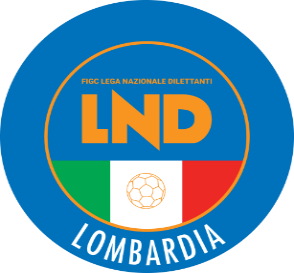 COMITATO REGIONALE LOMBARDIAVia RICCARDO PITTERI n° 95/2 20134 MILANO   Tel. 02.21722.899Sito Internet: lombardia.lnd.it   crllnd@pec.comitatoregionalelombardia.itCanale Telegram @lndlombardiaFacebook: Figc Lnd LombardiaSegreteria e Programmazione Gare:Tel. 02.21722.202-204 - Fax 02.21722.233 - E.mail: affarigeneralicrl@lnd.itTesseramento:Tel. 02.21722.206-207 - Fax 02.21722.231 - E.mail: tesseramentocrl@lnd.ittesseramento@pec.comitatoregionalelombardia.itSportello Unico:Tel. 02.21722.261-209 - Fax 02.21722.230 – E.mail: societacrl@lnd.it  Ufficio Stampa e Pubbliche relazioni:Tel./Fax 02.21722.205 - 347.4406339 - E.mail: ustampacrl@lnd.itServizio Pronto A.I.A.:Tel. 02.21722.408-410Giudice Sportivo Territoriale:giudicesportivocrl@pec.comitatoregionalelombardia.itCorte d’Appello Territoriale:cortedappello.tribunaleterritoriale@pec.comitatoregionalelombardia.itStagione Sportiva 2021/2022Comunicato Ufficiale N° 75 del 19/05/2022Stagione Sportiva 2021/2022Comunicato Ufficiale N° 75 del 19/05/2022Stagione Sportiva 2021/2022Comunicato Ufficiale N° 75 del 19/05/2022DELEGAZIONE DI BERGAMOVenerdì 10 giugno 2022 – ore 20.30Auditorium Casa del Giovane Via Gavazzeni 13 – BergamoDELEGAZIONE DI BRESCIAGiovedì 23 giugno 2022 – ore 20.30Sede da definireDELEGAZIONE DI COMOLunedì 20 giugno 2022 – ore 20.00Auditorium Istituto Don GuanellaVia Tommaso Grossi 18 – ComoDELEGAZIONE DI CREMONAGiovedì 16 giugno 2022 – ore 20.30Sala del Seminario Vescovile di CremonaVia Milano 5 – CremonaDELEGAZIONE DI LECCOMartedì 14 giugno 2022 – ore 20.30Sala Don TicozziVia Giuseppe Ongania 4 – LeccoDELEGAZIONE DI LEGNANOData, sede e ora da definireDELEGAZIONE DI LODILunedì 30 maggio 2022 – ore 20.30Oratorio San BernardoPiazza San Bernardo 45 – LodiDELEGAZIONE DI MANTOVAMartedì 7 giugno 2022 – ore 20.45Sala Convegni Hotel La FavoritaVia S. Cognetti De Martiis 1 - MantovaDELEGAZIONE DI MILANOMartedì 21 giugno 2022 – ore 21.00Salone Comitato Regionale LombardiaVia Pitteri 95/2 - MilanoDELEGAZIONE DI MONZALunedì 6 giugno 2022 – ore 21.00Sala Monsignor Gandini di SeregnoVia XXIV Maggio – Seregno (Mb) - ZONA ZTLConsigliato Park sotterraneo di Piazza RisorgimentoDELEGAZIONE DI PAVIAVenerdì 17 giugno 2022 – ore 21.00Sala Convegni Hotel Le GrondeVia Togliatti 102 – Cava Manara (Pv)DELEGAZIONE DI SONDRIOSabato 25 giugno 2022 – ore 10.00Sala riunioni Luigi Fantò c/o la DelegazioneVia delle Prese 17 – SondrioDELEGAZIONE DI VARESELunedì 13 giugno 2022 – ore 20.30Auditorium Scuole Medie di MalnateVia Baracca – Malnate (Va)3025606CADEI    ROMANO ANGELO13/09/2003A.C.D. PARATICO 20093031875MEROLI DAVIDE23/09/2003A.C.D. PARATICO 20095487720MANTOVANI MARCELLO26/01/2000U.S. GOVERNOLESE2044493MODINA FILIPPO17/12/2003A.C.D. PARATICO 20095513786MAGGIO MATTIA06/12/2001A.S.D. SIZIANO LANTERNA5715522CROCI TOMMASO18/11/2002CPC SAN LAZZAROF.C. LUMEZZANE VGZ A.S.D.KAREN APPIAH AMOAKOAH23/09/2007N°DENOMINAZIONE TORNEOSOCIETÀ ORGANIZZATRICECODICEDATA INIZIO38324CITTA‘ DI VAREDOASD FBC VAREDO36-F09/06/2022ACADEMY BRIANZAOLGINATESEPLEBANI LUCADARFO BOARIOLORANDI NICOLAACCADEMIA INVERUNOPISONI DIEGOREMONDI LORENZOACCADEMIAPAVESE S. GENESIOBRANDI STEFANOLA SPEZIA CALCIOCAMALLE NOGUERA A.VELAJ IGLILENTATESELORUSSO LORENZOBRESSO CALCIODOMINONI DAVIDE SAMUELEMONTI GABRIELECALCIO MARIO RIGAMONTIBOVENTI LUCAMAGENTASANZO CALOGEROCALVAIRATEALIOTTA RICCARDO A.MAPELLO ARLVISCARDI GIUSEPPEJHEBREMARIAM EVENEZERMEDA 1913TORRENTE GIOVANNIRODRIQUEZ FRANCESCONUOVA SONDRIO CALCIOGUGIATTI GIACOMOROVERI FEDERICORHODENSEMARISE MARCOCILIVERGHE MAZZANOCESTANA MATTIASOLBIATESE CALCIO 1911DOMINICI NICOLOPIZZONI GABRIELEMINUZZI TOMMASOCOLOGNOCALIRI SIMONEVARESINA SPORTCAFFI GIACOMOCINISELLOCOMELLI LORENZOFALL MHUHAMEDTUMIATTI JACOPOSALI GIACOMOCISANESEAMAR BOKHTACHE AHMEDVERTOVESEFOLZI MICHELECITTA DI SEGRATEMATOZZO LUCA MATIASSUARDI FABRIZIOSOTOMAYOR MOLINA A.VIGHENZI CALCIOMORA FRANCESCOZANIN RICCARDOPEROSINI NICOLAC.O.B. 91MAZZEO ALESSANDROVIGHIGNOLOVACCHINI DARIOCONCOREZZESECOLOMBO OLIOTTI MAUROVILLARIMBU CHRISTIANDARFO BOARIODAMIOLI LUCAVIRTUS BINASCORUGGERI RICCARDON°DENOMINAZIONE TORNEOSOCIETÀ ORGANIZZATRICECATEGORIADATA INIZIODATA FINE311MEMORIAL BELLOSSIPOL. LOMBARDIA UNORP-PC-PA21.05.2229.05.22312DELLA REPUBBLICASIZIANO LANTERNARPC02.06.22      -3134° MEMORIAL MARIANO MOSCONIUS GROSIO CALCIORP11.06.2212.06.22314MEMORIAL PETTINARIASD BRESCIA ACADEMYNP29.05.22      -31514° MEMORIAL GUIDO SETTEMBRINOASD BRESCIA ACADEMYIG29.05.22      -316PRIMA PSG-CUPPOL. SAN GIORGIORP-PC-PA02.06.22      -317VELA CUPVELA MESERONPC11.06.22      -318MEMORIAL SIMONE MEGNACALCIO CANEGRATERP12.06.22      -319JUNIOR LEAGUECALCIO CANEGRATERP05.06.22      -320MAGGIO BIANCAZZURRO-PULCINIASD PONTEVECCHIORP22.05.22      -321DOMENICA BIANCAZZURRAASD PONTEVECCHIORPC29.05.22      -3222° STEFANO ABRUSCATOASD PONTEVECCHIONA04.06.2211.06.22323TROFEO ACCADEMIA VARESEASD ACCADEMIA VARESENE22.05.22      -324MUNDIALITO 2022ROZZANO CALCIOIP-PC28.05.2229.05.22325CITTA‘ DI ROZZANOROZZANO CALCIOIP29.05.22      -326ALESSANDRA BONOCORTEFRANCA CALCIONG04.06.2205.06.223271° BOSINO – MEMORIAL ALFREDO SPERONICITTA‘ DI VARESENA11.06.2212.06.2232820° MEMORIAL VITTORE ANESSIGAVIRATE CALCIONE25.06.22      -3291° MEMORIAL CHRISTIAN TORREGROSSAASD ATLETICO CVSRP02.06.2205.06.2233046° BONAPERSONA – TOMASETTO-MORETTIPRO OLGIATE 1971IE-P29.05.2205.06.223311° MATTEO SAVASTANOASD SAVASTANONP28.05.2204.06.223321° MEMORIAL DIEGO ARMANDO MARADONAASD CASARILENP05.06.22      -33329° MEMORIAL GIANNI BRERAASD CANTU‘ SAN PAOLOIE11.06.2219.06.223341° GIOVANNI POLETTIUS OFFANGHESENG04.06.22      -3352° MEMORIAL MANENTI PAOLOUESSE SARNICO 1908RG24.05.2226.05.22336QUADRANGOLARE DI GIUGNOACCADEMIA CALCIO VITTUONERG11.06.2219.06.223371° MEMORIAL IVAN GHIRIMOLDIACCADEMIA CALCIO VITTUONERA-G05.06.22      -3389° TORNEO DEL LAGOUESSE SARNICO 1908RE-P05.06.22      -339PRIMAVERA CUPASD RIOZZESENG28.05.22      -Amichevoli o partecipazione a tornei all’ESTERO:Amichevoli o partecipazione a tornei all’ESTERO:Richiesta gare amichevoli                                                             8 giorni lavorativiRichiesta autorizzazione partecipazione tornei all’estero 45 giorni lavorativiRichiesta gare amichevoli all’estero45 giorni lavorativiAutorizzazione Tornei che si svolgono in ITALIAAutorizzazione Tornei che si svolgono in ITALIARegionali45 giorni lavorativiNazionali70 giorni lavorativiInternazionali                                                                      70 giorni lavorativiCAVALIERE ORESTE(AVC VOGHERESE 1919) CARIGLINO SANTINO(CASTANESE) CHIODI RICCARDO(AVC VOGHERESE 1919) IPPOLITO ANGELO(CASTANESE) RICEPUTI FEDERICO(AVC VOGHERESE 1919) ZANELLI ERIK(ATLETICO CASTEGNATO) FASOLI FABIO(AVC VOGHERESE 1919) CRIVELLA IRENO(ATLETICO CASTEGNATO) TORRI ANDREA ANGELO(ATLETICO CASTEGNATO) DE TONI ANDREA(AVC VOGHERESE 1919) GABRIELLI MATTIA(AVC VOGHERESE 1919) LORUSSO ALESSANDRO(AVC VOGHERESE 1919) CO DANIELE(PREVALLE) PIAZZA DAVIDE(PREVALLE) ZANOLA CHRISTIAN(PREVALLE) TASSI MAURIZIO(SANCOLOMBANO) LOCATELLI ALESSANDRO(G.S. VERTOVESE) STROPPA JOSEPH(SANCOLOMBANO) CORNAGGIA MATTIA(SANCOLOMBANO) LINI NICOLO(G.S. VERTOVESE) FESTA DAMIANO(ORCEANA CALCIO) BARBERA SIMONE(BASE 96 SEVESO) CARRARO EDOARDO(BASE 96 SEVESO) CATTA SALVATORE(BASE 96 SEVESO) ODONE ALESSANDRO(BASE 96 SEVESO) CANZIANI LORENZO(CASTIGLIONE A.S.D.) QUAGGIOTTO NICOLO(CASTIGLIONE A.S.D.) MERIZIO LUCA(G.S. VERTOVESE) MESSEDAGLIA EDOARDO(G.S. VERTOVESE) SIRONI NICOLO(G.S. VERTOVESE) DORIGO GIORGIO(ORCEANA CALCIO) MARTINELLI STEFANO(ORCEANA CALCIO) CIVIERO MATTEO(SANCOLOMBANO) IOANCE DRAGOS IONUT(SANCOLOMBANO) ORLANDINI ANDREA(SANCOLOMBANO) ZANI FRANCESCO(SANCOLOMBANO) Data GaraN° Gior.Squadra 1Squadra 2Data Orig.Ora Var.Ora Orig.Impianto22/05/20222 AMORAZZONECASTELLO CITTA DI CANTU16:00Data GaraN° Gior.Squadra 1Squadra 2Data Orig.Ora Var.Ora Orig.Impianto21/05/20222 AALTABRIANZA TAVERNERIO A.ARCELLASCO CITTA DI ERBA20:00Data GaraN° Gior.Squadra 1Squadra 2Data Orig.Ora Var.Ora Orig.Impianto21/05/20222 ACLUB MILANESETRIBIANO19:00LUCINI PAIONI CLAUDIO(ROMANENGO) ZECCHILLO GABRIELE(SETTALESE) CAVALLANTI KEVIN(ROMANENGO) ALLEGRETTI GIUSEPPE(CLUB MILANESE) CHECCHI MATTIA(CLUB MILANESE) ARESI FILIPPO(ROMANENGO) GIOVANETTI ANDREA(ROMANENGO) MAGNONI DANIELE(ROMANENGO) MIRAGOLI MANUEL(SETTALESE) PERUGINI AURELIO(SETTALESE) SORESINA FILIPPO(SETTALESE) FONDRINI SIMONE(TRIBIANO) PIAGNI ANDREA(TRIBIANO) TCHETCHOUA FONKOU ALDRIC ROMARIC(TRIBIANO) TINI LORENZO PIO(TRIBIANO) TREMOLADA LUCA(TRIBIANO) QUATTROMINI FABIO(CINISELLO) MAZZEO LUCA(ARCELLASCO CITTA DI ERBA) PECORINI ALESSANDRO(CINISELLO) LOEW JACOPO(CINISELLO) GJONAJ AMADIO(ARCELLASCO CITTA DI ERBA) ZOPPI MANUELL(ARCELLASCO CITTA DI ERBA) INNOCENTI ALESSIO(CINISELLO) MAIOLO ROBERTO(CINISELLO) SIVIERO ANDREA(CINISELLO) Data GaraN° Gior.Squadra 1Squadra 2Data Orig.Ora Var.Ora Orig.Impianto22/05/20221 RVIBE RONCHESEC.O.B. 9116:00CONSORZIO TEMPO LIBERO - CTL3 BERNAREGGIO VIA CARLO CATTANEOData GaraN° Gior.Squadra 1Squadra 2Data Orig.Ora Var.Ora Orig.Impianto22/05/20221 RSAN LAZZAROBAGNOLESE16:00DONATELLI CHRISTIAN(A.C.O.S. TREVIGLIO CALCIO) MARELLI GIOVANNI(A.C.O.S. TREVIGLIO CALCIO) LINGUANTI FEDERICO(ACCADEMIA GERA D ADDA) DIASSY MATHIAS(ATLETICO C.V.S.) PARDU MATTIAALESSANDR(ATLETICO C.V.S.) PESCA MATTIA(ATLETICO C.V.S.) ZANI SIMONE(BAGNOLESE) GRECO EMILIO(BRESSANA 1918 A.S.D.) ROMANO MICHAEL(C.O.B. 91) CASTOLDI MATTIA(GARLASCO A.S.D.) ROLFINI LUCA(GARLASCO A.S.D.) CAMALLE NOGUERA ANDRIU DANIELE(LA SPEZIA CALCIO) CELICHINI DAVIDE(LA SPEZIA CALCIO) MUTINELLI DAVIDE(LA SPEZIA CALCIO) ALBERINI GIOVANNI(SAN LAZZARO) CABRONI ALESSIO(SAN LAZZARO) PINI ANDREA(SAN LAZZARO) VISENTINI FABIO(SAN LAZZARO) BOTTA EMANUELE(VIBE RONCHESE) MARCHIONDELLI MARCO(SONCINESE) AGUSTONI MICHEL(COLICODERVIESE) SCOTTI LUCA(COLICODERVIESE) GHIDINELLI MATTEO(SONCINESE) FUSINA MARCO(ALL SOCCER) ROSSETTI LUCA(ESPERIA LOMAZZO CALCIO) D AMICO ALESSANDRO(RIOZZESE) SARTO MICHELE NELLO(RIOZZESE) CAPORALI MARCO(CANTELLO BELFORTESE) BARATTI MICHELE(SERENISSIMA 1918) BERNASCONI DAMIANO(TAVERNOLA) GIARDINI DAVIDE(CALCIO BOSTO) PESCIAIOLI SIMONE(PRALBOINO) GIORGI FIORENZO(SOVERE CALCIO) TRUSSARDI SIMONE(VILLA D OGNA) AGOSTO MARCO(RIOZZESE) MANZONI MICHELE(PIAN CAMUNO) CHIARION MATTIA(PRO AZZURRA MOZZATE) LA FATA LORENZO(PRO AZZURRA MOZZATE) MAGOGA JACOPO(SAN MICHELE CALCIO) RABAIOLI LUCA(SPORTING CLUB NAVE 1966) RINALDI NICOLA(VIRTUS MANERBIO) LA GROIA RICCARDO(AFFORESE) CASALI NICOLO(AURORA SERIATE 1967) ORTIZ ESTUPINAN JERRY NICK(AUSONIA 1931) PACELLA SIMONEPIETRO(BORGHETTO DILETTANTISTICA) ADAMO FILIPPO(COSTAMASNAGA) DRAGO MIRCO(ESPERIA LOMAZZO CALCIO) GARUTTI MARCO(FC MARMIROLO) PRELA PASHKO(JERAGHESE 1953) COLOMBO ALESSANDRO(LAINATESE A.S.D.) RAVANI MARCO(LODRINO) DOLCI NELLO(OLYMPIC MORBEGNO) FOFANA ABUDRAMMAN(RONCOLA A.S.D.) BARTOLOMEI ALESSANDRO(SAN MICHELE CALCIO) BAYO LAMIN(SOVICO CALCIO) BALIOTTO EMANUELE(SPORTING CLUB NAVE 1966) ZILETTI MATTEO(VIRTUS MANERBIO) CORTI LUCA LEO(BOLLATESE) INTELLIGENZA SAMUELE(BOLLATESE) D ANGELIS NICO(PRO NOVATE) CASIRAGHI GABRIELE(BESANA A.S.D. FORTITUDO) SALICE MICHELE(CALCIO MENAGGIO 1920) COSTA MATTIA(CANTELLO BELFORTESE) MAZZOCCHI CRISTIAN(FC MARMIROLO) PICCINELLI NICOLAS(LUINO 1910) VERGOTTINI PIETRO(LUINO 1910) ROSSI LEONARDO(MONTANASO LOMBARDO) BOULAKHLAF EL IDRI ABDELLATIF(ORATORIO URAGO MELLA) CASSANI FRANCESCO(PRO NOVATE) SPADONI CLAUDIO(REAL MILANO) OLIVERI DAVIDE(RIOZZESE) COLOMBO MATTIA(ALBATE HF CALCIO) VIOLI ALBERTO(BELLUSCO 1947) MASTROPIETRO GIUSEPPE(CANTELLO BELFORTESE) DRAGONI ALESSANDRO(CARUGATE) DELU DANIEL(CAVESE) LAZZARI ANDREA(CENATE SOTTO) BORSETTI LORENZO(CENTRO SCHUSTER) VIGNATI LUCIANO(CENTRO SCHUSTER) BERRINI NICOLO(CSC RONCADELLE CALCIO) COLY STEFANO(CSC RONCADELLE CALCIO) SHERIFI DRILON(CUGGIONO) SGUERRI ANDREA(FALOPPIESE RONAGO) VEZZANI MARCO(FC MILANESE ACADEMY A R.L) MAGISTRI STEFANO(ISPRA CALCIO) QUIRICONI DAVIDE(LISCATE CALCIO) NADIRI OMAR(LODRINO) TESTA MARCO(LUINO 1910) CHIAPPARO LIBORIO STEFANO(NUOVA A.C. CURTATONE) ARICI LORENZO(NUOVA A.C. SAN PAOLO) HAFID MAROUANE(OFFANENGO A.S.D.) MERALDI FEDERICO(ORATORIO STRADELLA) VALAGUSSA THOMAS(POLISPORTIVA ORATORIO 2B) MARTUCCI ANDREA(PRO AZZURRA MOZZATE) ZUCCHETTI JACOPO(REAL VANZAGHESEMANTEGAZZA) RAVASIO MARCO(RIVOLTANA) BAMBA MOUSSA VAMOUS(RONCOLA A.S.D.) ZINNO HELENIO(S.BIAGIO) BORGHETTI GIANMARIO(SESTO 2012) GARNIERI STEFANO(SPINESE ORATORIO) GARBELLI PAOLO(SPORTING CLUB NAVE 1966) LIMONTA MATTEO(TICINIA ROBECCHETTO) PIATTI NICHOLAS(UESSE SARNICO 1908) LIKMETA AMARILDO(CAVESE) D ERRICO GIULIO(CERIANO LAGHETTO) ACQUISTAPACE TOMMASO(COSIO VALTELLINO) SHERIFI MERITON(CUGGIONO) ZANCOGHI NICOLO(FC MARMIROLO) MIRANDA MATTIA(LISCATE CALCIO) LOCATELLI MATTIA(MISSAGLIA MARESSO) FAZZUOLI FRANCESCO(ANTONIANA) GIUDICI LORENZO(ARCA) RUPANI MATTIA(ARS ROVAGNATE) CAPELLI MARTINO(BARANZATESE 1948) RAFFAELE NICOLO(BARANZATESE 1948) STOICA GORAN CRISTIAN(BARANZATESE 1948) DAINESI MATTEO(BARBAIANA) PEZZAIOLI RICCARDO(BARBAIANA) MANZONI ANDREA(BESANA A.S.D. FORTITUDO) CORTI LUCA LEO(BOLLATESE) CALEMME ANTONIO ED(CANTELLO BELFORTESE) BARONCELLI LORENZO(CASORATE PRIMO) MEZZANOTTI ANDREA(CASSINA CALCIO) PERSEGANI DAVIDE(CASTELVETRO INCROCIATELLO) BONACINA NICOLA(CENATE SOTTO) MAGNOTTI ANDREA(CENTRO GIOV.BOFFALORESE) PASINI LORENZO(CHIAVENNESE U.S.) MAZZOLA SIMONE(CIRCOLO GIOVANILE BRESSO) STUCCHI EMANUELE(CITTA DI CORNATE) GIOVANNONI CRISTIANO(COSIO VALTELLINO) SANSI FEDERICO(COSIO VALTELLINO) BOSETTI GABRIELE(CSC RONCADELLE CALCIO) BUSNELLI SIMONE(ESPERIA LOMAZZO CALCIO) MORONI STEFANO(FOOTBALL LEON SSDARL) PELLEGRINO FRANCESCO(FOOTBALL LEON SSDARL) GAGLIARDINI ANDREA(FORNOVO S.GIOVANNI) SIGNORELLI GABRIELE(GAMBOLO) BONASSINA SIMONE(GIOVANILE CANZESE) VALENTINI DARIO(GIOVANILE CANZESE) CONCOLINO GIACOMO(GIOVANILE LUNGAVILLA) JOMMA MUHAMMED(GIOVANILE LUNGAVILLA) ANGELI ALESSANDRO(GONZAGA) IBBA THOMAS(GUANZATESE) LAURI MICHELE(LA DOMINANTE) CHINELLI GIACOMO(LODRINO) MINELLI ANDREA(LODRINO) HLUKHOV VADYM(MONNET XENIA SPORT) SOFFITTA GIUSEPPE(MONTESOLARO) FERRETTI PIETRO(NUOVA A.C. CURTATONE) CEESAY EBRIMA(OFFANENGO A.S.D.) MASSERINI DAVIDE(OSL CALCIO GARBAGNATE) LAFFRANCHI MANUEL(PIAN CAMUNO) CONFUORTO RICCARDO(PRO LISSONE) CABRINI DAVIDE(S.BIAGIO) PANARESE STEFANO(S.MARCO) BENASSI FEDERICO(SERENISSIMA 1918) ROMANO LUCA(SERGNANESE) VERTUANI ALESSANDRO(SERMIDE) GHIONI ERIK(SESTO 2012) ODELLI DIEGO(SOVERE CALCIO) URSO SIMONE(U.S. CASTELNOVETTO) MASSETTI VALERIO(VALERA FRATTA) BORTOS CRISTIAN MARIUS(CHIGNOLESE) TRAORE SALIFOU(CHIGNOLESE) NEGRI MARCO(VALERA FRATTA) CENTOFANTI FEDERICO(VALERA FRATTA) MARNINI FILIPPO(VALERA FRATTA) Data GaraN° Gior.Squadra 1Squadra 2Data Orig.Ora Var.Ora Orig.Impianto21/05/20221 AMONNET XENIA SPORTGUANZATESE21:15Data GaraN° Gior.Squadra 1Squadra 2Data Orig.Ora Var.Ora Orig.Impianto22/05/20221 AMISSAGLIA MARESSOFOOTBALL LEON SSDARL20:00Data GaraN° Gior.Squadra 1Squadra 2Data Orig.Ora Var.Ora Orig.Impianto22/05/20222 AFRIGIROLA 1952VIGEVANO CALCIO 192118:30Data GaraN° Gior.Squadra 1Squadra 2Data Orig.Ora Var.Ora Orig.Impianto22/05/20221 ASPORTING VALENTINOMAZZOLABUSNAGO16:30COMUNALE "STADIO" INZAGO VIA BOCCACCIO 10TASSIERO DOMENICO(FORNOVO S.GIOVANNI) MORIGGI MIRKO(FORNOVO S.GIOVANNI) BARBARO DAVIDE(FORNOVO S.GIOVANNI) VITALI DAVIDE(FORNOVO S.GIOVANNI) BONACINA MANUEL(GALBIATE 1974) CORTI RICCARDO(GALBIATE 1974) Data GaraN° Gior.Squadra 1Squadra 2Data Orig.Ora Var.Ora Orig.Impianto22/05/20221 ASIRMIONE CALCIO ROVIZZACALCINATO18:30Data GaraN° Gior.Squadra 1Squadra 2Data Orig.Ora Var.Ora Orig.Impianto22/05/20221 AVICTOR RHONOVATESE15:00Data GaraN° Gior.Squadra 1Squadra 2Data Orig.Ora Var.Ora Orig.Impianto22/05/20221 ARONDO DINAMONIGUARDA CALCIO18:30COMUNALE "C.SCHIAFFINO"-(E.A) PADERNO DUGNANO LOC.CALDERARA VIA SONDRIO N. 36Data GaraN° Gior.Squadra 1Squadra 2Data Orig.Ora Var.Ora Orig.Impianto29/05/20222 ABRONINIZZA CALCIO16:00COMUNALE "BRESSANA BOTTARONE" BRESSANA BOTTARONE PIAZZA MARCONI,9Data GaraN° Gior.Squadra 1Squadra 2Data Orig.Ora Var.Ora Orig.Impianto21/05/20221 AVIRTUS LOMELLINACERTOSA DI PAVIA21:0022/05/20221 ACASARILESUPERGA16:00COMUNALE N.1 (E.A) ASSAGO VIA ROMA ANG.VIA VERDIBOSOTTI ANDREA(CISTELLUM 2016) COLOMBO MARCO(CISTELLUM 2016) RIMOLDI NORBERTO(CISTELLUM 2016) NAPPI MARIO(MOCCHETTI S.V.O.) RICCARDI PASQUALE ADRIAN(PANTIGLIATE CALCIO 1977) REFRASCHINI RICCARDO(GORLA MINORE) VICECONTI NICOLA(GORLA MINORE) SCARAMUCCIA MARCO(PANTIGLIATE CALCIO 1977) ANGELINI GIAMBATTISTA(TALAMONESE) PASCALI FILIPPO GIUSEPP(PANTIGLIATE CALCIO 1977) ALIAZZO NICOLO(PANTIGLIATE CALCIO 1977) BERTOLINA SAMUELE(BORMIESE) BETTINELLI ANDREA(ORATORIO CASTELLEONE) LORINI PAOLO(PIANENGHESE) POLOGNA CRISTIANO(ARDENNO BUGLIO) ROMANO STEFANO(ARDENNO BUGLIO) D ALCAMO MATTIA(BOFFALORELLO SSD ARL) PANDINI MARCO(BOFFALORELLO SSD ARL) CAPPELLETTI MANUEL(BORMIESE) TRABUCCHI FRANCESCO(BORMIESE) CAPITALE ALESSANDRO(BUSCATE) PALMA ANDREA(BUSCATE) RICCHIUTI MICKY(BUSCATE) CAPRIOLI FEDERICO(CALCIO LONATE POZZOLO) PRINCIPATO LUCA(CALCIO LONATE POZZOLO) TRII SAMIR(CALCIO LONATE POZZOLO) FRANCESCHINI ALESSANDRO(CIVATE) SOZZI LEONARDO(CIVATE) CONFORTI GABRIEL(DUBINO) SPINI DANIEL(DUBINO) BOUDO ISSA(FATIMATRACCIA) MELLONI ENRICO(FATIMATRACCIA) PANZERI EDOARDO(FOPPENICO A.S.D.) GARAVAGLIA LORENZO(FURATO) GORNATI DAVID(FURATO) LEROSE LORENZO(FURATO) BARBAGLIA LUCA(GORLA MINORE) CARPENTIERI IVAN(GORLA MINORE) MORETTA LORENZO(GORLA MINORE) FUINA CRISTIAN(MANDELLO) PASSONI MATTEO(MANDELLO) BEACCO ALBERTO(ORATORIO CASTELLEONE) BORRA UMBERTO(ORATORIO CASTELLEONE) GRANDINI CRISTIAN(ORATORIO CASTELLEONE) LUPO STANGHELLINI MICHAEL(ORATORIO CASTELLEONE) MAZZOLA MATTEO MARIO(ORATORIO CASTELLEONE) ALIAZZO NICOLO(PANTIGLIATE CALCIO 1977) DEDE SIMONE(PANTIGLIATE CALCIO 1977) PASCALI FILIPPO GIUSEPP(PANTIGLIATE CALCIO 1977) PASCALI MARTINO ANDREA(PANTIGLIATE CALCIO 1977) PUTZOLU LUCA(PANTIGLIATE CALCIO 1977) RICCARDI MATTIA(PANTIGLIATE CALCIO 1977) CATTANEO CHRISTIAN(PIANENGHESE) PAPPONE STEFANO(PIANENGHESE) WEGER GIORGIO(PIANENGHESE) MAZZA MARCO(PREGNANESE) MOMBELLI ANDREA(PREGNANESE) DUCA RAFFAELE(TALAMONESE) GIUMELLI MASSIMO(TALAMONESE) TARABINI MATTIA(TALAMONESE) CANTU MANUEL(VERCURAGO) CORNELLI GIANMARIO(GANDINESE 2015) AUSTONI MIRKO(GANDINESE 2015) MENDY MARTIN LUTTER K(GANDINESE 2015) D ADAMO SIMONE(ORIONE) GALLIZIA MARCO(ORIONE) LANZA LORENZO(ORIONE) LEONI PAOLO(ORIONE) Data GaraN° Gior.Squadra 1Squadra 2Data Orig.Ora Var.Ora Orig.Impianto21/05/20221 ACALVAIRATEACCADEMIAPAVESE S.GENESIO20:3016:0021/05/20221 ATREVIGLIESE A.S.D.ROZZANO CALCIO SRL SSD20:3016:00C.S. COMUNALE (E.A) CAPRIATE SAN GERVASIO VIA PER GRIGNANO,24FRACCASCIA MARCO(ROZZANO CALCIO SRL SSD) CASTILLO OBANDO JUAN MANUEL(ACCADEMIAPAVESE S.GENESIO) PRIA ALESSANDRO(ACCADEMIAPAVESE S.GENESIO) VELAJ IGLI(ACCADEMIAPAVESE S.GENESIO) MONTALBANO CARLO(CALVAIRATE) COTTI COMETTI ALESSANDRO(DARFO BOARIO S.R.L.SSD.) TOTTOLI DANIEL(DARFO BOARIO S.R.L.SSD.) LOPEZ EUGENIO EMANUEL(MORAZZONE) MACCHI LORENZO(MORAZZONE) VUOLO DAVIDE(MORAZZONE) LORENZETTI NOAH(ROZZANO CALCIO SRL SSD) MAIORANA CRISTIAN(ROZZANO CALCIO SRL SSD) RAVARINI GIACOMO GUNNAR(ROZZANO CALCIO SRL SSD) VIA MANUEL(ROZZANO CALCIO SRL SSD) BINETTI MATTIA(SCANZOROSCIATE CALCIO) MINELLI SIMONE(SCANZOROSCIATE CALCIO) SIMONI ALBERTO(TREVIGLIESE A.S.D.) PASSONI STEFANO(CISANESE) BONAZZI ALESSANDRO(CALVAIRATE) ROVERI FRANCESCO(CALVAIRATE) RONCELLI SIMONE(CISANESE) ALIOTTA RICCARDO ARMAND(CALVAIRATE) MERINO CABADA RICCARDO ALEXAN(CALVAIRATE) PEREGO MARCO(CALVAIRATE) MAZZOLENI LUCA(CISANESE) PROSERPIO LUCA(CISANESE) SAMBRUNA STEFANO(CISANESE) Data GaraN° Gior.Squadra 1Squadra 2Data Orig.Ora Var.Ora Orig.Impianto21/05/20221 RSESTESE CALCIOACCADEMIA CALCIO VITTUONE20:0016:00Data GaraN° Gior.Squadra 1Squadra 2Data Orig.Ora Var.Ora Orig.Impianto21/05/20221 RALBINOGANDINO S.S.D. SRLACADEMY BRIANZAOLGINATESE15:0016:00Data GaraN° Gior.Squadra 1Squadra 2Data Orig.Ora Var.Ora Orig.Impianto21/05/20221 RR.C. CODOGNO 1908LOCATE16:00C.S.COMUNALE BERTONICO VIA MATTEOTTIRAPI GIANCARLO(LISSONE) CANEDOLI RICCARDO(LOCATE) COLOMBO SIMONE(ACCADEMIA CALCIO VITTUONE) MIRAGLIA GIACOMO(ACCADEMIA CALCIO VITTUONE) PUSTERLA MARCELLO(ACCADEMIA CALCIO VITTUONE) COCOZZA FEDERICO(BRESSO CALCIO S.R.L.) SANTACROCE SIMONE(BRESSO CALCIO S.R.L.) DONGHI GIANLUCA(LOCATE) EHHY AYOUB(R.C. CODOGNO 1908) GALLI SEBASTIANO(R.C. CODOGNO 1908) TROKA PAOLO(R.C. CODOGNO 1908) TREVISAN MARCO(SESTESE CALCIO) GUSMINI GIANLUCA(ALBINOGANDINO S.S.D. SRL) CROTTI MATTIA(ALBINOGANDINO S.S.D. SRL) LAZZARONI MICHELE(ALBINOGANDINO S.S.D. SRL) Data GaraN° Gior.Squadra 1Squadra 2Data Orig.Ora Var.Ora Orig.Impianto21/05/20221 RSETTIMO MILANESESAN LAZZARO16:00C.S."S.PERTINI" - CAMPO N.1 CORNAREDO VIA DELLO SPORT N.1Data GaraN° Gior.Squadra 1Squadra 2Data Orig.Ora Var.Ora Orig.Impianto21/05/20221 RGAVIRATE CALCIOVISCONTEA PAVESE16:00C.S.COMUNALE BREBBIA VIA GARIBALDI 23 BISData GaraN° Gior.Squadra 1Squadra 2Data Orig.Ora Var.Ora Orig.Impianto21/05/20221 RCASTANESEGHISALBESE CALCIO16:00Data GaraN° Gior.Squadra 1Squadra 2Data Orig.Ora Var.Ora Orig.Impianto21/05/20221 RVERGIATESETRIBIANO15:3016:00TRONINI DINO(GHISALBESE CALCIO) VALCARENGHI ALESSANDRO ANGE(SORESINESE CALCIO A.S.D.) BELLINI ALESSANDRO(ORATORIO URAGO MELLA) TESTA MICHELE(SESTO 2012) CAPELLI ALESSANDRO(SORESINESE CALCIO A.S.D.) LAARAJ OSAMA(VALTROMPIA 2000) MERCURIO PAOLO(VALTROMPIA 2000) ANDOLINA DANIELE(BOVISIO MASCIAGO) MORNATA ALESSANDRO(BOVISIO MASCIAGO) PINTUS FEDERICO(CASTANESE) CAPRARA GIUSEPPE(CASTIGLIONE A.S.D.) GUIDA MANUEL(CASTIGLIONE A.S.D.) VILLANI MATTEO(CASTIGLIONE A.S.D.) TRONINI STEFANO(GHISALBESE CALCIO) PINTOSSI LUCA(ORATORIO URAGO MELLA) ZUBANI LORENZO(ORATORIO URAGO MELLA) BAGNOLI JACOPO(SAN LAZZARO) CHIODI PIETRO FRANCESC(SAN LAZZARO) HUSHI REDIAN(SAN LAZZARO) BURRO GABRIELE(SESTO 2012) CAFIERO NICOLO FEDERICO(SESTO 2012) DALUISO MARCO(SESTO 2012) FAIED MOHAMED ESLAM(SESTO 2012) LOCATELLI ALESSANDRO(SETTIMO MILANESE) BARBORINI GIOVANNI(SORESINESE CALCIO A.S.D.) FERRARI LUCA(SORESINESE CALCIO A.S.D.) GAFFURI LUCA(SORESINESE CALCIO A.S.D.) NOLLI PIETRO ANDREA(SORESINESE CALCIO A.S.D.) ROTONDI MATTEO(SORESINESE CALCIO A.S.D.) BREMBATI MATTIA(U.S.CALCIO SAN PELLEGRINO) DI CARO SALVATORE(U.S.CALCIO SAN PELLEGRINO) GOTTI PAOLO(U.S.CALCIO SAN PELLEGRINO) PENSA RICCARDO(U.S.CALCIO SAN PELLEGRINO) PESENTI JOSUE(U.S.CALCIO SAN PELLEGRINO) KONATE DIABE(VALTROMPIA 2000) CANCELLARA LORENZO FRANCES(VISCONTEA PAVESE) PALUMBO BRAHAM STEVEN(VISCONTEA PAVESE) CIOFFI GABRIELE(TRIBIANO) VITALI ANDREA(TRIBIANO) CIAMBELLI MARCO(VERGIATESE) EL FIKI SHADY(VERGIATESE) MARKECI EDISON(VERGIATESE) Data GaraN° Gior.Squadra 1Squadra 2Data Orig.Ora Var.Ora Orig.Impianto21/05/20221 ACITTA DI CORNATEBASIANO MASATE SPORTING17:00C.S. COMUNALE (E.A.) GORGONZOLA VIALE TOSCANAData GaraN° Gior.Squadra 1Squadra 2Data Orig.Ora Var.Ora Orig.Impianto21/05/20221 RPRO NOVATEBOLLATESE18:00CAUSERANO GAETANO(PRO NOVATE) SPINI DARIO(CHIAVENNESE U.S.) DIOP MOUHAMED(ARCADIA DOLZAGO B) RUSCONI MATTIA(ARCADIA DOLZAGO B) BEN AOUICHA IBRAHIM(GARLASCO A.S.D.) FERLISI ALESSANDRO(ARCADIA DOLZAGO B) FONTANA RICCARDO(ARCADIA DOLZAGO B) SAMIJ RACHID(ARCADIA DOLZAGO B) DELL ACQUA ALESSANDRO(BOLLATESE) FARIOLI DAVIDE(BOLLATESE) GRIFFINI MATTIA(BOLLATESE) RUDI FABIO(BOLLATESE) NERI LORENZO(BRESSANA 1918 A.S.D.) COPES TOMMASO(CHIAVENNESE U.S.) MENGOLLI FABIO(CHIAVENNESE U.S.) NESOSSI ALESSANDRO(CHIAVENNESE U.S.) PINSONE EMANUELE(GARLASCO A.S.D.) PISTOIA NICOLO ANGELO(GARLASCO A.S.D.) ALBIERO MARCO(PRO NOVATE) BORGHI GIULIO(PRO NOVATE) LOMBARDI ALEXANDRO(PRO NOVATE) PULLER LUCA(PRO NOVATE) CLEMENTE MICHAEL GIUSEPP(MONTANASO LOMBARDO) SAVO SARDARO CAMOC GILIAM(MONTANASO LOMBARDO) BORINI ANDREA(SETTALESE) GAVIRAGHI LUCA(SETTALESE) MASHA FLORIAN(SETTALESE) VITALONI PIETRO(SETTALESE) CARTA MATTEO(GONZAGA) GIOVA ELIA(GONZAGA) LUI ETTORE(GONZAGA) SOUMAH NABY LAYE(GONZAGA) CEPELI ARDIT(PREVALLE) CORALLINO CRISTIAN(PREVALLE) MICALI ALESSANDRO(PREVALLE) FALSONE ALESSIO(CITTA DI VIGEVANO S.R.L.) CAMPANARO ALESSANDRO(FOOTBALL LEON SSDARL) LAMAJ KRISTIAN(CITTA DI VIGEVANO S.R.L.) LEKA FLORENC(CITTA DI VIGEVANO S.R.L.) MARTINELLI GIOVANNI(CITTA DI VIGEVANO S.R.L.) NICOLO MARCO(CITTA DI VIGEVANO S.R.L.) INVERNIZZI MATTEO(CITTA DI VIGEVANO S.R.L.) MEJRI SEMER(CITTA DI VIGEVANO S.R.L.) VENEZIA PIETRO SALVATOR(CITTA DI VIGEVANO S.R.L.) FONDACI RICCARDO(FOOTBALL LEON SSDARL) FOSCHINI MIRKO(FOOTBALL LEON SSDARL) MACRI SIMONE(FOOTBALL LEON SSDARL) MANGIA LUCA FRANCESCO(FOOTBALL LEON SSDARL) MARAFANTE MARVIN(FOOTBALL LEON SSDARL) BARATTINI DAVIDE(ALTABRIANZA TAVERNERIO A.) CUCCO LORENZO(ALTABRIANZA TAVERNERIO A.) GARIBOLDI ALESSANDRO(SS FRANCO SCARIONI 1925) TOMASIN PAOLO(ALTABRIANZA TAVERNERIO A.) ROSSI NICCOLO(SS FRANCO SCARIONI 1925) BALISTRERI CRYSTAL(DOVERESE A.S.D.) FRANCO BENEDETTA(ACCADEMIA CALCIO VITTUONE) PAGLIA PAMELA(ACCADEMIA CALCIO VITTUONE) CAPELLONI MIRELLA(LUMEZZANE VGZ ASD) DONZELLI GIADA(CITTA DI BRUGHERIO) FERRARI BEATRICE(CITTA DI BRUGHERIO) NANI VALENTINA(CITTA DI BRUGHERIO) MAURO REBECCA(CITTA DI VARESE) BORELLO RACHELE(CUS BICOCCA SRL SSD) STEFANONI LUISA(RIOZZESE) PAOLINO MARTA(LUMEZZANE VGZ ASD) DONIA ANNA(ACCADEMIA CALCIO VITTUONE) Data GaraN° Gior.Squadra 1Squadra 2Data Orig.Ora Var.Ora Orig.Impianto19/05/20221 AINTERNAZIONALE MILANO SPACITTADELLA WOMEN 1019:0017:00ACCAD.INTERNAZIONALE N.1 (E.A) MILANO VIA CILEA 51Data GaraN° Gior.Squadra 1Squadra 2Data Orig.Ora Var.Ora Orig.Impianto21/05/20224 AWOMEN HELLAS VERONA 10CESENA F.C.19:0018:0022/05/20224 ACITTADELLA WOMEN 10ATALANTA B.C. SPA17:0018:3022/05/20224 AINTERNAZIONALE MILANO SPAPORDENONE CALCIO15:0017:00LUCCHI BEATRICE(CESENA F.C.) FORNARA GRETA(INTERNAZIONALE MILANO SPA) TRANDAFIR GEORGIANA(INTERNAZIONALE MILANO SPA) Data GaraN° Gior.Squadra 1Squadra 2Data Orig.Ora Var.Ora Orig.Impianto21/05/20224 ACARRARESE CALCIO 1908ATALANTA B.C. SPA16:30C.S. FOSSONE FOSSONE VIA CAVAIOLA 121/05/20224 AFC SASSARI TORRES FEMM.10MILAN SPA14:3015:00Data GaraN° Gior.Squadra 1Squadra 2Data Orig.Ora Var.Ora Orig.Impianto20/05/20224 RAURORA EXTRA FUTSALREAL CORNAREDO19/05/202221:45PRESTI FABRIZIO(SELECAO LIBERTAS CALCETTO) MENATTI DANILO(DERVIESE A.S.D.) VIOLI KEVIN(DERVIESE A.S.D.) Data GaraN° Gior.Squadra 1Squadra 2Data Orig.Ora Var.Ora Orig.Impianto30/05/20221 RENERGY SAVING FUTSALMASTER TEAM03/06/202221:4521:30Data GaraN° Gior.Squadra 1Squadra 2Data Orig.Ora Var.Ora Orig.Impianto03/06/20221 RVEDANESELAS PALMAS C5 CERMENATE24/05/202221:3021:45CUTER GIOVANNI FULVIO(ARGONESE S.PAOLO D ARGON) BORTOLOTTO REMO(CALCIO NIBIONNO) LESMO SIMONE(CARPIANESE) RUSSO ALESSANDRO(CARPIANESE) AGOSTO FABIO ANTONIO(CARPIANESE) POSCA MANUEL(CARPIANESE) SARZILLA ANDREA(ARGONESE S.PAOLO D ARGON) ROSSI ALBERTO(CALCIO NIBIONNO) CAPRARULO VINCENZO(CARPIANESE) FIORINA NICHOLAS(ARGONESE S.PAOLO D ARGON) FOTI CARMELO(ARGONESE S.PAOLO D ARGON) SIGNORELLI NICHOLAS(ARGONESE S.PAOLO D ARGON) AGOSTO FABIO ANTONIO(CARPIANESE) CERENZIA FRANCESCO(CARPIANESE) SANTELLA ANTONIO(CARPIANESE) BOVOLENTA ANDREA(FC LONGOBARDA) GJOKA EUGLEND(FC LONGOBARDA) GRASSI EDOARDO(FC LONGOBARDA) Data GaraN° Gior.Squadra 1Squadra 2Data Orig.Ora Var.Ora Orig.Impianto23/05/20224 AAMOR SPORTIVALARIUS 200616/05/202221:40Data GaraN° Gior.Squadra 1Squadra 2Data Orig.Ora Var.Ora Orig.Impianto20/05/20224 ASUPERGASARTIRANA CALCIO A 516/05/202221:3023/05/20225 ASANNAZZAROCERTOSA MILANO19/05/202221:30CASIRAGHI DAVIDE(LEO TEAM) MONTANA EMANUELE(LEO TEAM) AMOROSO GIOVANNI(TIGER) LUZZI CARLO SIMONE(ENJOY VALTELLINA) RIVA MARCO(AMOR SPORTIVA) PUTZOLU DAVIDE(COMETA S.D.) LAZZARONI LUCA(SANNAZZARO) CARLIN LUCA(CERTOSA MILANO) PANZANINI STEFANO(CERTOSA MILANO) CAVALLI IVO(SARTIRANA CALCIO A 5) CABRIA LORIS(AURORA EXTRA FUTSAL) PAVAN NICOLAS(AURORA EXTRA FUTSAL) LUMPUNDISA EXAUSE ZINGA(BELLINZAGOAMBROSIANA FIVE) CATTANEO MANUEL(RED BULLS C5) Data GaraN° Gior.Squadra 1Squadra 2Data Orig.Ora Var.Ora Orig.Impianto28/05/20221 ASPORTS TEAMVARESE LAVENO C523/04/202218:0011:00CATALANO MATTIA(POLISPORTIVA CHIGNOLESE) ROBINZON SANTILLAN ERICK BRANDON(POLISPORTIVA CHIGNOLESE) MOLERI ENEA(VARESE LAVENO C5) VERGANI DAVIDE(VARESE LAVENO C5) MONTICELLI ANDREA(SELECAO LIBERTAS CALCETTO) BACIGALUPO BRAGA CARLO(SPORTS TEAM) DI LEO SIMONE ANTONIO(SPORTS TEAM) LECCHI FRANCESCO(SAINTS PAGNANO ASD) SALICE MANUEL GERARDO(COMETA S.D.) BERTONI EDOARDO(SAN CARLO SPORT S.R.L.) Data GaraN° Gior.Squadra 1Squadra 2Data Orig.Ora Var.Ora Orig.Impianto21/05/20221 RVISCONTINICITTA DI VIGEVANO S.R.L.18:30ARCOLIN WILLIAM(CITTA DI VIGEVANO S.R.L.) BATTAGIN LORENZO(CITTA DI VIGEVANO S.R.L.) SCOLLETTA ALBERTO(CITTA DI VIGEVANO S.R.L.) BOMBARDI FEDERICO(FOOTBALL LEON SSDARL) CALOGERO TOMMASO(FOOTBALL LEON SSDARL) ROSSANO PIETRO(LAVENO MOMBELLO) SORRENTINO THOMAS(LAVENO MOMBELLO) NIANG SOHIBOU(SG CITY NOVA F.C.) TIZIANO CARLO(SG CITY NOVA F.C.) UVA FELICE(SG CITY NOVA F.C.) VERNALE LORENZO(TORINO CLUB MARCO PAROLO) BARERA MANUEL ALESSAND(VISCONTINI) BIELLI SIMONE(VISCONTINI) QAMHAWI WAEL(VISCONTINI) SAVINI LUCA PRIMO(VISCONTINI) SPALLA DAVIDE GIOVANNI(AVC VOGHERESE 1919) TRIOLONE RICCARDO(CEDRATESE CALCIO 1985) CADALETA RICCARDO(AVC VOGHERESE 1919) DAPRATI LUCA(AVC VOGHERESE 1919) JAUPI MANUEL(AVC VOGHERESE 1919) AZZIMONTI MATTEO(CEDRATESE CALCIO 1985) MORONI ANDREA(CEDRATESE CALCIO 1985) OMOBONO LORENZO GIOVANN(CEDRATESE CALCIO 1985) RUSSO AGATINO(SCANZOROSCIATE CALCIO) 2 gare SCALVINONI ANDREA(DARFO BOARIO S.R.L.SSD.) BORDINI GIORGIO(DARFO BOARIO S.R.L.SSD.) LAINI MICHELE(DARFO BOARIO S.R.L.SSD.) PEZZOTTI NICOLA(DARFO BOARIO S.R.L.SSD.) CORTINOVIS MATTEO(SCANZOROSCIATE CALCIO) DAMINELLI NICOLA RENATO(SCANZOROSCIATE CALCIO) DELDOSSI RICCARDO(SCANZOROSCIATE CALCIO) Data GaraN° Gior.Squadra 1Squadra 2Data Orig.Ora Var.Ora Orig.Impianto22/05/20221 AARDOR LAZZATECENTRO SCHIAFFINO 1988SRL09:3022/05/20221 ACASTELLO CITTA DI CANTULENTATESE11:00Data GaraN° Gior.Squadra 1Squadra 2Data Orig.Ora Var.Ora Orig.Impianto22/05/20221 ABRENOBORGO VIRGILIO10:00C.S. COMUNALE "TASSARA" BRENO VIALE ITALIA,50Data GaraN° Gior.Squadra 1Squadra 2Data Orig.Ora Var.Ora Orig.Impianto22/05/20221 ASANT ANGELOASSAGO A.S.D.10:00STADIO COMUNALE N. 1 SANT'ANGELO LODIGIANO VIA FRANCESCO CORTESEData GaraN° Gior.Squadra 1Squadra 2Data Orig.Ora Var.Ora Orig.Impianto22/05/20221 ABASE 96 SEVESOARS ROVAGNATE10:00C.S.COMUNALE "ENRICO COLOMBO" SEVESO VIA MONTE ROSA,30Data GaraN° Gior.Squadra 1Squadra 2Data Orig.Ora Var.Ora Orig.Impianto22/05/20221 ACITTA DI DALMINE A.S.D.CINISELLO10:00C.S. COMUNALE SFORZATICA DALMINE FRAZ.SFORZATICA VIA GUZZANICA 1Data GaraN° Gior.Squadra 1Squadra 2Data Orig.Ora Var.Ora Orig.Impianto22/05/20221 ASANCOLOMBANOCASTEGGIO 18 98 A.S.D.10:15C.S. COMUNALE "F.RICCARDI" SAN COLOMBANO AL LAMBRO VIA MILANO 20DENTELLINI BRUSA LUCA(CASTEGGIO 18 98 A.S.D.) Data GaraN° Gior.Squadra 1Squadra 2Data Orig.Ora Var.Ora Orig.Impianto22/05/20221 AMASSERONI MARCHESE SRLCASTELLANZESE 192111:15PERI PIERANGELO(VISCONTINI) NATOLI NICOLO(ACCADEMIA INTERNAZIONALE) MAJ FRANCESCO(VISCONTINI) PORRACCIOLO FILIPPO(VISCONTINI) CALETTI FRANCO(VILLA) 2 gare SCHIAVONE RICCARDO(CARAVAGGIO SRL) KABORI HAMZA(LUCIANO MANARA) GJONAJ SAIMON(ALDINI S.S.D.AR.L.) LIONE MATTIA(ALDINI S.S.D.AR.L.) CRETTI GIORGIO(BRENO) DEROCCHI CRISTIAN(BRENO) DUCOLI GIOVANNI(BRENO) FAUSTINI MATTEO(BRENO) PIETROBONI LUCA(BRENO) RODENGHI LUIGI(BRENO) DEFRANCESCHI MARCO(CARAVAGGIO SRL) SCHIAVONE RICCARDO(CARAVAGGIO SRL) FERDANI MATTEO(CASTELLANZESE 1921) ADAMOLI GIOVANNI(CISANESE) DANESI FEDERICO(CISANESE) SEMINARA MARCO(CISANESE) FAGNONI DIEGO(ENOTRIA 1908 SSDARL) MAGISTRELLI LORENZO(ENOTRIA 1908 SSDARL) MONTANARO DAVIDE(ENOTRIA 1908 SSDARL) TENCA MATTIA(ENOTRIA 1908 SSDARL) NEGRI GIOVANNI(LUCIANO MANARA) CAVALLERI LORIS(PONTE SAN PIETRO SSDARL) NAHUM FILIPPO ALBERTO(PONTE SAN PIETRO SSDARL) RROKU MARSEL(PONTE SAN PIETRO SSDARL) BOTTER JASON(SCANZOROSCIATE CALCIO) ZAMBETTI MATTEO(SCANZOROSCIATE CALCIO) CAIAZZO ALESSANDRO(SEGURO A.S.D.) FIORINI MARCO(SEGURO A.S.D.) ZARAMELLA FRANCESCO(SEGURO A.S.D.) CARNELLI MATTIA(VARESINA SPORT C.V.) BONNI NICOLAS(VILLA) BRUNO DAVIDE(VILLA) BUFANO ALESSANDRO(VILLA) Data GaraN° Gior.Squadra 1Squadra 2Data Orig.Ora Var.Ora Orig.Impianto21/05/20221 AVAREDOBRESSO CALCIO S.R.L.18:00Data GaraN° Gior.Squadra 1Squadra 2Data Orig.Ora Var.Ora Orig.Impianto21/05/20223 RLUCIANO MANARACOLICODERVIESE18:00Data GaraN° Gior.Squadra 1Squadra 2Data Orig.Ora Var.Ora Orig.Impianto22/05/20223 RFANFULLAROZZANO CALCIO SRL SSD10:00CAMPO SPORTIVO COMUNALE MULAZZANO CASSINO D'ALBERI STR.PROV.158 DI VILLAVESCOPASSE PROIETTO STEFANO(ROZZANO CALCIO SRL SSD) RIGLIACO NICOLA(SEDRIANO) BRICI DAVIDE MATTIA(SEDRIANO) PALA JOHNNY(CANTU SANPAOLO) MAZZUCCHI MATTEO(COLICODERVIESE) GONDOR CONSTANTIN(ACCADEMIA VARESINA) BELVEDERE FRANCESCO(CALCIO MARIO RIGAMONTI) CAMAGNI PAOLO(CANTU SANPAOLO) DONADIO JACOPO(CANTU SANPAOLO) LA MANNA LUCA(CENTRO SCHIAFFINO 1988SRL) DEL GIORGIO DEVID(COLICODERVIESE) ABBIATI LEONARDO(FANFULLA) BOSISIO JOSUE(LUCIANO MANARA) CAPRINALI MATTEO(LUCIANO MANARA) CROTTI RICCARDO(LUCIANO MANARA) PIROVANO ALESSANDRO(LUCIANO MANARA) PASSONI ALESSIO(SEDRIANO) PUGLIESE ANDREA(SEDRIANO) FEDERICO ALESSANDRO(VILLA) BAT STEFAN(VOLUNTAS MONTICHIARI) LOSIO DAVIDE(VOLUNTAS MONTICHIARI) CANDITO GIACINTO(FROG MILANO) BJORHOVDE JACOB BIGONI(FOOTBALL LEON SSDARL) BERGNA TOMMASO(ARDISCI E MASLIANICO 1902) IORIO AURELIO(ARDISCI E MASLIANICO 1902) BIONDI ALFRED GABRIEL(MARIANO CALCIO) BROGGIATO ALESSANDRO(MARIANO CALCIO) BERGAMINI TOMMASO(G.S. VERTOVESE) MARTINELLI ALESSANDRO(G.S. VERTOVESE) ALVANI ALESSIO(ARDISCI E MASLIANICO 1902) DI BLASI RICCARDO(ARDISCI E MASLIANICO 1902) PRINA LORENZO(ARDISCI E MASLIANICO 1902) FERINO UMBERTO(BRESSO CALCIO S.R.L.) LASTELLA LUCA(CLUB MILANESE) CITTERIO ANDREA(FOOTBALL LEON SSDARL) BORGHI FRANCESCO(FROG MILANO) DE LUCA MATTIA(FROG MILANO) GRULLON TERRERO KEVIN FRAANCIS(FROG MILANO) HTILA MOHAMED(FROG MILANO) GUERINI TOMMASO(G.S. VERTOVESE) NICOLI ANDREA(G.S. VERTOVESE) ARGENTI RICCARDO(MARIANO CALCIO) BOTTIN EROS(MARIANO CALCIO) LANCELLOTTI PAOLO(MARIANO CALCIO) Data GaraN° Gior.Squadra 1Squadra 2Data Orig.Ora Var.Ora Orig.Impianto22/05/20221 ACASTELLO CITTA DI CANTUSANT ANGELO09:30Data GaraN° Gior.Squadra 1Squadra 2Data Orig.Ora Var.Ora Orig.Impianto22/05/20221 AVIRTUSCISERANOBERGAMO1909CEDRATESE CALCIO 198510:00COMUNALE "C.ROSSONI" N.1 CISERANO VIA MAZZINI 13Data GaraN° Gior.Squadra 1Squadra 2Data Orig.Ora Var.Ora Orig.Impianto22/05/20221 AMASSERONI MARCHESE SRLMAPELLO A R.L.09:30C.S."G.CATOZZI"-ERBA ARTIF. MILANO VIA MADRUZZO 3Data GaraN° Gior.Squadra 1Squadra 2Data Orig.Ora Var.Ora Orig.Impianto21/05/20221 ACALCIO MARIO RIGAMONTIACCADEMIA INVERUNO18:00GIRONE 01 – 1 Giornata - AGIRONE 01 – 1 Giornata - AGIRONE 01 – 1 Giornata - AGIRONE 01 – 1 Giornata - AELLE ESSE 96- BOCCONI SPORT TEAM3 - 4GIRONE 02 – 1 Giornata - AGIRONE 02 – 1 Giornata - AGIRONE 02 – 1 Giornata - AGIRONE 02 – 1 Giornata - APOLISPORTIVA DI NOVA- MASTER TEAM0 - 6GIRONE 04– 1 Giornata - AGIRONE 04– 1 Giornata - AGIRONE 04– 1 Giornata - AGIRONE 04– 1 Giornata - AVEDANESE- NEW VIDI TEAM1 – 3